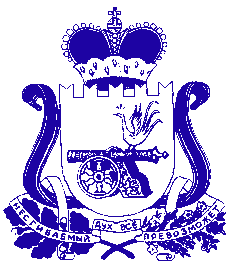 Администрация муниципального образования «Сафоновский район» Смоленской областиПОСТАНОВЛЕНИЕот 18.02.2021 № 228 Руководствуясь порядком разработки, реализации и оценки эффективности муниципальных программ муниципального образования «Сафоновский район» Смоленской области и муниципальных программ Сафоновского городского поселения Сафоновского района Смоленской области, утвержденным постановлением Администрации муниципального образования «Сафоновский район» Смоленской области от 19.09.2013 № 1172                                  (в редакции постановлений Администрации муниципального образования «Сафоновский район» Смоленской области от 04.12.2015 № 1427,                                   от 30.12.2016 № 1517), Уставом муниципального образования «Сафоновский район» Смоленской области, Администрация муниципального образования «Сафоновский район» Смоленской областиПОСТАНОВЛЯЕТ:1. Внести в муниципальную программу «Развитие системы образования муниципального образования «Сафоновский район» Смоленской области»                   на 2014-2025 годы (далее – муниципальная программа), утвержденную постановлением Администрации муниципального образования «Сафоновский район» Смоленской области от 06.05.2016 № 490, следующие изменения:1.1. Паспорт муниципальной программы «Развитие системы образования муниципального образования «Сафоновский район» Смоленской области»                на 2014-2025 годы изложить в следующей редакции:Паспортмуниципальной программы«Развитие системы образования муниципального образования «Сафоновский район» Смоленской области» на 2014-2025 годы(далее – муниципальная программа)1.2. Раздел 3 «Обоснование ресурсного обеспечения программы» муниципальной программы изложить в следующей редакции:«Общий объем финансирования муниципальной программы «Развитие системы образования муниципального образования «Сафоновский район» Смоленской области» на 2014-2025 годы составляет 6321370,4 тыс.руб., в том числе по годам:- 2014 год – 534777,9 тыс.руб.;- 2015 год – 517382,7 тыс.руб.;- 2016 год – 536275,5 тыс.руб.;- 2017 год – 572673,2 тыс.руб.;- 2018 год – 635127,9 тыс.руб.;- 2019 год – 658769,6 тыс.руб.;- 2020 год – 708001,9 тыс.руб.;- 2021 год – 745328,1 тыс.руб.;- 2022 год – 692634,7 тыс.руб.;- 2023 год – 720398,9 тыс.руб.;- 2024 год – сумма не определена;- 2025 год – сумма не определена.Источником финансирования муниципальной программы являются средства федерального, областного и муниципального бюджетов, из них:средства Федерального бюджета – 136106,8 тыс.руб.;- 2014 год – 3454,0 тыс.руб.;- 2015 год – 5354,6 тыс.руб.;- 2016 год – 1187,4 тыс.руб.;- 2017 год – 3538,5 тыс.руб.;- 2018 год – 7368,1 тыс.руб.;- 2019 год – 10535,7 тыс.руб.;- 2020 год – 30026,5 тыс.руб.;- 2021 год – 56365,4 тыс.руб.;- 2022 год – 9138,3 тыс.руб.;- 2023 год – 9138,3 тыс.руб.;- 2024 год – сумма не определена;- 2025 год – сумма не определена;средства областного бюджета – 4096810,8 тыс.руб.;- 2014 год – 363005,4 тыс.руб.;- 2015 год – 338806,9 тыс.руб.;- 2016 год – 368765,2 тыс.руб.;- 2017 год – 392834,2 тыс.руб.;- 2018 год – 426505,2 тыс.руб.;- 2019 год – 425432,9 тыс.руб.;- 2020 год – 434961,7 тыс.руб.;- 2021 год – 445481,3 тыс.руб.;- 2022 год – 439113,4 тыс.руб.;- 2023 год – 461904,6 тыс.руб.;- 2024 год – сумма не определена;- 2025 год – сумма не определена;средства бюджета муниципального образования «Сафоновский район» Смоленской области – 2088452,8 тыс.руб.- 2014 год – 168318,5 тыс.руб.;- 2015 год – 173221,2 тыс.руб.;- 2016 год – 166322,9 тыс.руб.;- 2017 год – 176300,5 тыс.руб.;- 2018 год – 201254,6 тыс.руб.;- 2019 год – 222801,0 тыс.руб.;- 2020 год – 243013,7 тыс.руб.;- 2021 год – 243481,4 тыс.руб.;- 2022 год – 244383,0 тыс.руб.;- 2023 год – 249356,0 тыс.руб.;- 2024 год – сумма не определена;- 2025 год – сумма не определена.».1.3.  В приложение № 1 к муниципальной программе «Целевые показатели реализации муниципальной программы «Развитие системы образования муниципального образования «Сафоновский район» Смоленской области» на 2014-2025 годы» внести изменения по следующим показателям:1.4. В приложение № 2 к муниципальной программе «План реализации муниципальной программы на 2014-2025 годы «Развитие системы образования муниципального образования «Сафоновский район» Смоленской области» внести изменения по следующим мероприятиям:1.5. В приложении № 3 к муниципальной программе «Подпрограмма «Организация предоставления бесплатного дошкольного образования в образовательных учреждениях муниципального образования «Сафоновский район» Смоленской области» на 2014-2025 годы»:1) в паспорте подпрограммы позицию «Объемы ассигнований подпрограммы (по годам реализации и в разрезе источников финансирования)» изложить в следующей редакции:«общий объем финансирования подпрограммы составляет 1819373,7 тыс.руб., в том числе:средства областного бюджета – 826739,3 тыс.руб.:- 2014 год – 96904,0 тыс.руб.;- 2015 год – 72577,1 тыс.руб.;- 2016 год – 80102,9 тыс.руб.;- 2017 год – 67639,1 тыс.руб.;- 2018 год – 84575,0 тыс.руб.;- 2019 год – 75375,5 тыс.руб.;- 2020 год – 80395,0 тыс.руб.;- 2021 год – 86415,3 тыс.руб.;- 2022 год – 89002,3 тыс.руб;- 2023 год – 93753,1 тыс.руб;- 2024 год – сумма не определена;- 2025 год – сумма не определена;средства бюджета муниципального образования «Сафоновский район» Смоленской области – 992634,4 тыс.руб.:- 2014 год – 75483,2 тыс.руб.;- 2015 год – 76933,1 тыс.руб.;- 2016 год – 74317,7 тыс.руб.;- 2017 год – 83544,7 тыс.руб.;- 2018 год – 99196,1 тыс.руб.;- 2019 год – 113301,1 тыс.руб.;- 2020 год – 111059,6 тыс.руб.;- 2021 год – 117340,9 тыс.руб.;- 2022 год – 118242,5 тыс.руб;- 2023 год – 123215,5 тыс.руб;- 2024 год – сумма не определена;- 2025 год – сумма не определена.По годам реализации – 1819373,7 тыс.руб.:- 2014 год – 172387,2 тыс.руб.;- 2015 год – 149510,2 тыс.руб.;- 2016 год – 154420,6 тыс.руб.;- 2017 год – 151183,8 тыс.руб.;- 2018 год – 183771,1 тыс.руб.;- 2019 год – 188676,6 тыс.руб.;- 2020 год – 191454,6 тыс.руб.;- 2021 год – 203756,2 тыс.руб.;- 2022 год – 207244,8 тыс.руб;- 2023 год – 216968,6 тыс.руб;- 2024 год – сумма не определена;- 2025 год – сумма не определена.»;2) в пункт 2 «Цель и целевые показатели реализации подпрограммы «Организация предоставления бесплатного дошкольного образования в образовательных учреждениях муниципального образования «Сафоновский район» Смоленской области» на 2014-2025» годы внести изменения по следующим показателям:3) В пункт 3 «План реализации подпрограммы «Организация предоставления бесплатного дошкольного образования в образовательных учреждениях муниципального образования «Сафоновский район» Смоленской области» на 2014-2025 годы» внести изменения по следующим мероприятиям:4) в пункте 4 «Обоснование ресурсного обеспечения подпрограммы» первый абзац изложить в следующей редакции: «Объем финансирования основных мероприятий составит 1819373,7 тыс.руб., из средств бюджета муниципального образования «Сафоновский район» Смоленской области – 992634,4 тыс.руб., областного бюджета – 826739,3 тыс.руб.».1.6. В приложении № 4 к муниципальной программе «Подпрограмма «Организация предоставления бесплатного общего образования в общеобразовательных учреждениях муниципального образования «Сафоновский район» Смоленской области» на 2014-2025 годы»:1) в паспорте подпрограммы позицию «Объемы ассигнований подпрограммы (по годам реализации и в разрезе источников финансирования)» изложить в следующей редакции:«Общий объем финансирования подпрограммы составляет                           3611826,5 тыс.руб., в том числе:средства Федерального бюджета – 77293,5 тыс.руб.:- 2014 год – 3454,0 тыс.руб.;- 2015 год – 5354,6 тыс.руб.;- 2016 год – 0,0 тыс.руб.;- 2017 год – 1336,5 тыс.руб.;- 2018 год – 1863,1 тыс.руб.;- 2019 год – 957,0 тыс.руб.;- 2020 год – 17541,6 тыс.руб.;- 2021 год – 46786,7 тыс.руб.;- 2022 год – 0,0 тыс.руб;- 2023 год – 0,0 тыс.руб;- 2024 год – сумма не определена;- 2025 год – сумма не определена;средства бюджета Смоленской области – 3036544,2 тыс.руб.:- 2014 год – 261768,6 тыс.руб.;- 2015 год – 262428,4 тыс.руб.;- 2016 год – 283532,5 тыс.руб.;- 2017 год – 270373,1 тыс.руб.;- 2018 год – 299189,2 тыс.руб.;- 2019 год – 305428,7 тыс.руб.;- 2020 год – 319234,8 тыс.руб.;- 2021 год – 326709,2 тыс.руб.;- 2022 год – 344984,7 тыс.руб;- 2023 год – 362895,0 тыс.руб;- 2024 год – сумма не определена;- 2025 год – сумма не определена;средства бюджета муниципального образования «Сафоновский район» Смоленской области – 497988,8 тыс.руб.:- 2014 год – 50661,8 тыс.руб.;- 2015 год – 53166,8 тыс.руб.;- 2016 год – 49864,1 тыс.руб.;- 2017 год – 48617,7 тыс.руб.;- 2018 год – 55418,4 тыс.руб.;- 2019 год – 56657,7 тыс.руб.;- 2020 год – 51451,4 тыс.руб.;- 2021 год – 44050,3 тыс.руб.;- 2022 год – 44050,3 тыс.руб;- 2023 год – 44050,3 тыс.руб;- 2024 год – сумма не определена;- 2025 год – сумма не определена.По годам реализации – 3611826,5 тыс.руб.:- 2014 год – 315884,4 тыс.руб.;- 2015 год – 320949,8 тыс.руб.;- 2016 год – 333396,6 тыс.руб.;- 2017 год – 320327,3 тыс.руб.;- 2018 год – 356470,7  тыс.руб.;- 2019 год – 363043,4 тыс.руб.;- 2020 год – 388227,8 тыс.руб.;- 2021 год – 417546,2 тыс.руб.;- 2022 год – 389035,0 тыс.руб;- 2023 год – 406945,3 тыс.руб;- 2024 год – сумма не определена;- 2025 год – сумма не определена.»;2) в пункт 2 «Цель и целевые показатели реализации подпрограммы «Организация предоставления бесплатного общего образования в общеобразовательных учреждениях муниципального образования «Сафоновский район» Смоленской области» на 2014-2025» годы внести изменения по следующим показателям:3) в пункт 3 Плана реализации подпрограммы «Организация предоставления бесплатного общего образования в общеобразовательных учреждениях муниципального образования «Сафоновский район» Смоленской области»                   на 2014-2025 годы» внести изменения по следующим мероприятиям: 4) в пункте 4 «Обоснование ресурсного обеспечения подпрограммы» второй абзац изложить в следующей редакции:«Общий объем финансирования составит 3611826,5 тыс.руб. Объем финансирования основных мероприятий из средств бюджета муниципального образования «Сафоновский район» Смоленской области – 497988,8 тыс.руб., областного бюджета – 3036544,2 тыс.руб., федерального бюджета – 77293,5 тыс.руб.».1.7. В приложении № 5 к муниципальной программе «Подпрограмма «Организация предоставления бесплатного дополнительного образования в образовательных учреждениях муниципального образования «Сафоновский район» Смоленской области» на 2014-2025 годы»:1) в паспорте подпрограммы позицию «Объемы ассигнований подпрограммы (по годам реализации и в разрезе источников финансирования)» изложить в следующей редакции:«Общий объем финансирования подпрограммы составляет 431863,5 тыс.руб., из средств бюджета муниципального образования «Сафоновский район» Смоленской области – 418669,2 тыс.руб.:- 2014 год – 25801,5 тыс. руб.;- 2015 год – 25369,4 тыс.руб.;- 2016 год – 24725,2 тыс.руб.;- 2017 год – 27842,9 тыс.руб.;- 2018 год – 29764,6 тыс.руб.;- 2019 год – 34770,8 тыс.руб.;- 2020 год – 61217,8 тыс.руб.;- 2021 год – 63059,0 тыс.руб.;- 2022 год – 63059,0 тыс.руб.;- 2023 год – 63059,0 тыс.руб.;- 2024 год – сумма не определена;- 2025 год – сумма не определена;бюджета Смоленской области – 12006,9 тыс.руб.: - 2014 год – 64,9 тыс.руб.;- 2015 год – 30,0 тыс.руб.;- 2016 год – 1911,3 тыс.руб.;- 2017 год – 477,9 тыс.руб.;- 2018 год – 5919,5 тыс.руб..- 2019 год – 3454,5 тыс.руб.;- 2020 год – 148,8 тыс.руб.;- 2021 год – 0,0 тыс.руб.;- 2022 год – 0,0 тыс.руб.;- 2023 год – 0,0 тыс.руб.;- 2024 год – сумма не определена;- 2025 год – сумма не определена;Федерального бюджета – 1187,4 тыс.руб.:- 2014 год – 0,0 тыс.руб.;- 2015 год – 0,0 тыс.руб.;- 2016 год – 1187,4 тыс.руб.;- 2017 год – 0,0 тыс.руб.;- 2018 год – 0,0 тыс.руб.;- 2019 год – 0,0 тыс.руб.;- 2020 год – 0,0 тыс.руб.;- 2021 год – 0,0 тыс.руб.;- 2022 год – 0,0 тыс.руб.;- 2023 год – 0,0 тыс.руб.;- 2024 год – сумма не определена;- 2025 год – сумма не определена.По годам реализации – 431863,5 тыс.руб.:- 2014 год – 25866,4 тыс.руб.;- 2015 год – 25399,4 тыс.руб.;- 2016 год – 27823,9 тыс.руб.;- 2017 год – 28320,8 тыс.руб.;- 2018 год – 35684,1 тыс.руб.;- 2019 год – 38225,3 тыс.руб.;- 2020 год – 61366,6 тыс.руб.;- 2021 год – 63059,0 тыс.руб.;- 2022 год – 63059,0 тыс.руб.;- 2023 год – 63059,0 тыс.руб.;- 2024 год – сумма не определена;- 2025 год – сумма не определена.»;2) в пункт 2 «Цель и целевые показатели реализации подпрограммы «Организация предоставления бесплатного дополнительного образования в образовательных учреждениях муниципального образования «Сафоновский район» Смоленской области» на 2014-2025 годы» внести изменения по следующим показателям:3) в пункт 3 Плана реализации подпрограммы «Организация предоставления бесплатного дополнительного образования в образовательных учреждениях муниципального образования «Сафоновский район» Смоленской области»                      на 2014-2025 годы» внести изменения по следующим мероприятиям:4) в пункте 4 «Обоснование ресурсного обеспечения подпрограммы» второй абзац изложить в следующей редакции: «Объем финансирования мероприятий подпрограммы составит 431863,5 тыс.руб., средства областного бюджета – 12006,9 тыс.руб., средства федерального бюджета – 1187,4 тыс.руб., средства местного бюджета – 418669,2 тыс.руб.».1.8. В приложение № 6 «Подпрограмма «Организация отдыха и оздоровления детей, проживающих на территории муниципального образования «Сафоновский район» Смоленской области в каникулярное время» на 2014-2025 годы» внести изменения:1) в паспорте подпрограммы позицию « Объемы ассигнований подпрограммы (по годам реализации и в разрезе источников финансирования)» изложить в следующей редакции:«Общий объем финансирования подпрограммы составляет 47825,5 тыс.руб., средства бюджета Смоленской области 20075,7 тыс.руб.:- 2014 год – 4267,9 тыс. руб.;- 2015 год – 3771,4 тыс.руб.;- 2016 год – 4239,2 тыс.руб.;- 2017 год – 3699,2 тыс.руб.;- 2018 год – 1479,2 тыс.руб.;- 2019 год – 1272,5 тыс.руб.; - 2020 год – 90,0 тыс.руб.;- 2021 год – 1256,3  тыс.руб.;- 2022 год – 0,0 тыс.руб.;- 2023 год – 0,0 тыс.руб.;- 2024 год – сумма не определена;- 2025 год – сумма не определена.»;- средства бюджета муниципального образования «Сафоновский район» Смоленской области 27749,8 тыс.руб.:- 2014 год – 2939,7 тыс. руб.;- 2015 год – 2943,9 тыс.руб.;- 2016 год – 2229,4 тыс.руб.;- 2017 год – 2673,8 тыс.руб.;- 2018 год – 2756,2 тыс.руб..- 2019 год – 3681,5 тыс.руб.; - 2020 год – 3281,2 тыс.руб.;- 2021 год – 2414,7 тыс.руб.;- 2022 год – 2414,7 тыс.руб.;- 2023 год – 2414,7 тыс.руб.;- 2024 год – сумма не определена;- 2025 год – сумма не определена.»;По годам реализации – 47825,5 тыс.руб.:- 2014 год – 7207,6 тыс.руб.;- 2015 год – 6715,3 тыс.руб.;- 2016 год – 6468,6 тыс.руб.;- 2017 год – 6373,0 тыс.руб.;- 2018 год – 4235,4 тыс.руб.;- 2019 год – 4954,0 тыс.руб.; - 2020 год – 3371,2 тыс.руб.;- 2021 год – 3671,0 тыс.руб.;- 2022 год – 2414,7 тыс.руб.;- 2023 год – 2414,7 тыс.руб.;- 2024 год – сумма не определена;- 2025 год – сумма не определена.»;2) в пункт 2 «Цель и целевые показатели реализации подпрограммы «Организация отдыха и оздоровления детей, проживающих на территории муниципального образования «Сафоновский район» Смоленской области в каникулярное время на 2014-2025 годы» внести изменения по следующим показателям:3) в пункт 3 Плана реализации подпрограммы «Организация отдыха и оздоровления детей, проживающих на территории муниципального образования «Сафоновский район» Смоленской области в каникулярное время» на 2014 - 2025 годы внести изменения по следующим мероприятиям:4) в пункте 4 «Обоснование ресурсного обеспечения подпрограммы» первый абзац изложить в следующей редакции:«Объем финансирования основных мероприятий составляет 47825,5 тыс.руб., из средств бюджета муниципального образования «Сафоновский район» Смоленской области – 27749,8 тыс.руб., областной бюджет – 20075,7 тыс.руб.».  1.9. В приложение № 7 «Обеспечивающая подпрограмма муниципальной программы «Развитие системы образования муниципального образования                             «Сафоновский район» Смоленской области» на 2014-2025 годы» внести следующие изменения:1) в паспорте позицию «Объемы ассигнований обеспечивающей подпрограммы (по годам реализации и в разрезе источников финансирования)» изложить в следующей редакции: «общий объем финансирования подпрограммы составляет 173353,0 тыс.руб., в том числе средства областного бюджета – 22930,4 тыс.руб.:- 2014 год – 0,0 тыс.руб.;- 2015 год – 0,0 тыс.руб.;- 2016 год – 0,0 тыс.руб.;- 2017 год – 3074,2 тыс.руб.;- 2018 год – 3220,5 тыс.руб.;- 2019 год – 3195,8 тыс.руб.;- 2020 год – 3365,0 тыс.руб.;- 2021 год – 3435,4 тыс.руб.;- 2022 год – 3254,7 тыс.руб.;- 2023 год – 3384,8 тыс.руб.;- 2024 год – сумма не определена;- 2025 год – сумма не определена.»;- средства бюджета муниципального образования «Сафоновский район» Смоленской области 150390,0 тыс.руб.:- 2014 год – 13432,3 тыс.руб.;- 2015 год – 14808,0 тыс.руб.;- 2016 год – 14165,8 тыс.руб.;- 2017 год – 13621,4 тыс.руб.;- 2018 год – 14119,4 тыс.руб.;- 2019 год – 14389,9 тыс.руб.;- 2020 год – 16003,7 тыс.руб.;- 2021 год – 16616,5  тыс.руб.;- 2022 год – 16616,5 тыс.руб.;- 2023 год – 16616,5 тыс.руб.;- 2024 год – сумма не определена;- 2025 год – сумма не определена.»;Федерального бюджета – 32,6 тыс.руб.:- 2014 год – 0,0 тыс.руб.;- 2015 год – 0,0 тыс.руб.;- 2016 год – 0,0 тыс.руб.;- 2017 год – 0,0 тыс.руб.;- 2018 год – 0,0 тыс.руб.;- 2019 год – 0,0 тыс.руб.;- 2020 год – 32,6 тыс.руб.;- 2021 год – 0,0  тыс.руб.;- 2022 год – 0,0 тыс.руб.;- 2023 год – 0,0 тыс.руб.;- 2024 год – сумма не определена;- 2025 год – сумма не определена.»;По годам реализации – 173353,0 тыс.руб.:- 2014 год – 13432,3 тыс.руб.;- 2015 год – 14808,0 тыс.руб.;- 2016 год – 14165,8 тыс.руб.;- 2017 год – 16695,6 тыс.руб.;- 2018 год – 17339,9 тыс.руб.;- 2019 год – 17585,7 тыс.руб.;- 2020 год – 19401,3 тыс.руб.;- 2021 год – 20051,9 тыс.руб.;- 2022 год – 19871,2 тыс.руб;- 2023 год – 20001,3 тыс.руб;- 2024 год – сумма не определена;- 2025 год – сумма не определена.»;2) в пункт 1 «Цель и целевые показатели обеспечивающей подпрограммы» внести изменения по следующим показателям:3) в пункт 2 Плана реализации обеспечивающей подпрограммы муниципальной программы «Развитие системы образования муниципального образования «Сафоновский район» Смоленской области» на 2014-2025 годы внести изменения по следующим мероприятиям:4) в пункте 3 «Ресурсное обеспечение обеспечивающей подпрограммы» первый абзац изложить в следующей редакции: «Общий объем бюджетных ассигнований, необходимый для реализации обеспечивающий подпрограммы – 173353,0 тыс.руб., средства областного бюджета составят 22930,4 тыс.руб., средства бюджета муниципального образования «Сафоновский район» Смоленской области – 150390,0 тыс.руб., средства федерального бюджета – 32,6 тыс.руб.».2. Опубликовать настоящее постановление на официальном сайте Администрации муниципального образования «Сафоновский район» Смоленской области в информационно-телекоммуникационной сети Интернет.3. Считать настоящее постановление неотъемлемой частью постановления Администрации муниципального образования «Сафоновский район» Смоленской области от 06.05.2016 № 490 «Об утверждении муниципальной программы «Развитие системы образования муниципального образования «Сафоновский район» Смоленской области» на 2014-2025 годы                                        (в редакции постановлений Администрации муниципального образования «Сафоновский район» Смоленской области от 02.12.2016 № 1363,                                   от 30.12.2016 № 1523, от 02.06.2017 № 679, от 20.02.2018 № 186,                                       от 29.12.2017 № 1679, от 11.05.2018 № 575, от 09.06.2018 № 738,                                         от 09.08.2018 № 970, 13.11.2018 № 1347, от 18.12.2018 № 1539,                                      от 29.12.2018 № 1638, от 20.02.2019 № 220, от 02.08.2019 № 1127,                                     от 31.12.2019 № 1868, от 25.03.2020 № 353, от 27.04.2020 № 475,                                        от 20.08.2020 № 883, от 30.12.2020 № 1525)Глава муниципального образования «Сафоновский район» Смоленской области				       А.И.ЛапиковО внесении изменений в муниципальную программу «Развитие системы образования муниципального образования «Сафоновский район» Смоленской области» на 2014-2025 годыОтветственный исполнитель муниципальной программы комитет по образованию Администрации муниципального образования «Сафоновский район» Смоленской области;комитет по культуре Администрации муниципального образования «Сафоновский район» Смоленской областиОтветственные исполнители подпрограмм муниципальной программы комитет по образованию Администрации муниципального образования «Сафоновский район»  Смоленской области;комитет по культуре Администрации муниципального образования «Сафоновский район» Смоленской области;образовательные учреждения дошкольного, общего и дополнительного образования;МБУ ДОЛ «Борок»Исполнители основных мероприятий муниципальной программы  комитет по образованию Администрации муниципального образования «Сафоновский район» Смоленской области;комитет по культуре Администрации муниципального образования «Сафоновский район» Смоленской области;образовательные учреждения дошкольного, общего и дополнительного образования;МБУ ДОЛ «Борок»Наименование подпрограмм муниципальной программы«Организация предоставления бесплатного дошкольного образования в образовательных учреждениях муниципального образования «Сафоновский район» Смоленской области» на 2014-2025 годы;«Организация предоставления бесплатного общего образования в общеобразовательных учреждениях муниципального образования «Сафоновский район» Смоленской области» на 2014-2025 годы;«Организация предоставления бесплатного дополнительного образования в образовательных учреждениях муниципального образования «Сафоновский район» Смоленской области» на 2014-2025 годы;«Организация отдыха и оздоровления детей, проживающих на территории муниципального образования «Сафоновский район» на 2014-2025 годы Смоленской области в каникулярное время»;«Обеспечивающая подпрограмма»Цель муниципальной программыобеспечение доступного качественного образования для удовлетворения различных образовательных потребностей населенияЦелевые показатели реализации муниципальной программы  охват детей в возрасте от 1 до 7 лет программами дошкольного образования;удельный вес учащихся  муниципальных  общеобразовательных учреждений, обучающихся в соответствии с современными требованиями, в общей численности учащихся;удельный вес детей в возрасте от 5 до 18 лет, охваченных программами дополнительного образования от общего числа детей в возрасте от 5 до 18 лет;доля детей в возрасте от 5 до 18 лет, использующих сертификаты дополнительного образования;сохранение количества специализаций и отделений в детских школах искусств;сохранение количества обучающихся и творческих коллективов  детских школ искусств, удостоенных званий лауреатов конкурсов, фестивалей и выставок различных уровней;сохранение количества культурно-досуговых мероприятий, концертов, выставок, проводимых детскими школами искусств;увеличение доли педагогических работников первой и высшей категорий от общего числа педагогического составаСроки (этапы) реализации муниципальной программы2014-2025 годы. Программа реализуется в один этапОбъемы ассигнований муниципальной программы (по годам реализации и в разрезе источников финансирования)общий объем финансирования программы составляет  6321370,4 тыс.руб., в том числе:средства Федерального бюджета – 136106,8 тыс.руб.;- 2014 год – 3454,0 тыс.руб.;- 2015 год – 5354,6 тыс.руб.;- 2016 год – 1187,4 тыс.руб.;- 2017 год – 3538,5 тыс.руб.;- 2018 год – 7368,1 тыс.руб.;- 2019 год – 10535,7 тыс.руб.;- 2020 год – 30026,5 тыс.руб.;- 2021 год – 56365,4 тыс.руб.;- 2022 год – 9138,3 тыс.руб.;- 2023 год – 9138,3 тыс.руб.;- 2024 год – сумма не определена;- 2025 год – сумма не определена;средства областного бюджета – 4096810,8 тыс.руб.;- 2014 год – 363005,4 тыс.руб.;- 2015 год – 338806,9 тыс.руб.;- 2016 год – 368765,2 тыс.руб.;- 2017 год – 392834,2 тыс.руб.;- 2018 год – 426505,2 тыс.руб.;- 2019 год – 425432,9 тыс.руб.;- 2020 год – 434961,7 тыс.руб.;- 2021 год – 445481,3 тыс.руб.;- 2022 год – 439113,4тыс.руб.;- 2023 год – 461904,6 тыс.руб.;- 2024 год – сумма не определена;- 2025 год – сумма не определена;средства бюджета муниципального образования «Сафоновский район» Смоленской области – 2088452,8 тыс.руб.- 2014 год – 168318,5 тыс.руб.;- 2015 год – 173221,2 тыс.руб.;- 2016 год – 166322,9 тыс.руб.;- 2017 год – 176300,5 тыс.руб.;- 2018 год – 201254,6 тыс.руб.;- 2019 год – 222801,0 тыс.руб.;- 2020 год – 243013,7 тыс.руб.;- 2021 год – 243481,4 тыс.руб.;- 2022 год – 244383,0 тыс.руб.;- 2023 год – 249356,0 тыс.руб.;- 2024 год – сумма не определена;- 2025 год – сумма не определена.Объем финансирования программы подлежит ежегодному уточнениюОжидаемые результаты реализации муниципальной программыобеспечение доступного качественного образования для удовлетворения различных образовательных потребностей населения;повышение удовлетворенности населения качеством образовательных услуг;совершенствование условий обучения учащихся в образовательных учреждениях в соответствии с современными требованиями, соответствующими федеральным государственным образовательным стандартам;укрепление здоровья обучающихся;повышение социального статуса педагога через систему социальной поддержки и стимулирования работников образования, повышения квалификации, подготовки управленческих кадров, участие в федеральных и региональных программах;охват не менее 85% детей от 5 до 18 лет программами дополнительного образования;сохранение количества специализаций и отделений в детских школах искусств – 8 специализаций и отделений;сохранение количества обучающихся и творческих коллективов детских школ искусств, удостоенных званий лауреатов конкурсов, фестивалей и выставок различных уровней – не менее 70%;сохранение количества культурно-досуговых мероприятий, концертов, выставок, проводимых детскими школами искусств – не менее 179;увеличение доли педагогических работников первой и высшей категорий от общего числа педагогического состава – до 69 % от общего числа педагогического состава.№ п/пНаименованиеподпрограммы и показателяБазовые значения показателей (к очередному финансовому году)Базовые значения показателей (к очередному финансовому году)Планируемые значения показателей (на очередной финансовый год и плановый период)Планируемые значения показателей (на очередной финансовый год и плановый период)Планируемые значения показателей (на очередной финансовый год и плановый период)№ п/пНаименованиеподпрограммы и показателяЕд.изм201920202021 2022  20231.Цель: Обеспечение доступного качественного образования для удовлетворения различных образовательных потребностей населенияЦель: Обеспечение доступного качественного образования для удовлетворения различных образовательных потребностей населенияЦель: Обеспечение доступного качественного образования для удовлетворения различных образовательных потребностей населенияЦель: Обеспечение доступного качественного образования для удовлетворения различных образовательных потребностей населенияЦель: Обеспечение доступного качественного образования для удовлетворения различных образовательных потребностей населенияЦель: Обеспечение доступного качественного образования для удовлетворения различных образовательных потребностей населенияЦель: Обеспечение доступного качественного образования для удовлетворения различных образовательных потребностей населения1.1.Доля детей в возрасте 1-7 лет, получающих дошкольную образовательную услугу и (или) услугу по их содержанию в муниципальных образовательных учреждениях в общей численности детей в возрасте 1-7 лет%70,1737373731.2.Удельный вес учащихся муниципальных общеобразовательных учреждений, обучающихся в соответствии с современными требованиями, в общей численности учащихся%1001001001001001.3.Удельный вес детей в возрасте от 5 до 18 лет, охваченных программами дополнительного образования от общего числа детей в возрасте от 5 до 18 лет%7075,77071722.Подпрограмма «Организация предоставления бесплатного дошкольного образования в образовательных учреждениях муниципального образования «Сафоновский район» Смоленской области»Подпрограмма «Организация предоставления бесплатного дошкольного образования в образовательных учреждениях муниципального образования «Сафоновский район» Смоленской области»Подпрограмма «Организация предоставления бесплатного дошкольного образования в образовательных учреждениях муниципального образования «Сафоновский район» Смоленской области»Подпрограмма «Организация предоставления бесплатного дошкольного образования в образовательных учреждениях муниципального образования «Сафоновский район» Смоленской области»Подпрограмма «Организация предоставления бесплатного дошкольного образования в образовательных учреждениях муниципального образования «Сафоновский район» Смоленской области»Подпрограмма «Организация предоставления бесплатного дошкольного образования в образовательных учреждениях муниципального образования «Сафоновский район» Смоленской области»Подпрограмма «Организация предоставления бесплатного дошкольного образования в образовательных учреждениях муниципального образования «Сафоновский район» Смоленской области»2.1.Доля детей в возрасте 1-7 лет, получающих дошкольную образовательную услугу и (или) услугу по их содержанию в муниципальных образовательных учреждениях в общей численности детей в возрасте 1-7 лет  %73,3737373732.2.Обеспечение детей дошкольного возраста местами в образовательных учреждениях (на 1000 детей) ед.8698708708708702.3.Количество введенных мест в образовательных учреждениях, реализующих образовательную программу дошкольного образования  ед.000002.4.Доля педагогов образовательных учреждений, реализующих образовательную программу дошкольного образования, прошедших специальную подготовку по освоению современных  образовательных технологий и использующих их в работе, от общего количества педагогов дошкольного образования%91949596962.5.Доля педагогов образовательных учреждений, реализующих образовательную  программу дошкольного образования, принявших участие в конкурсах профессионального мастерства, от общего количества педагогов%43444546482.6.Доля педагогических работников, имеющих высшую и первую квалификационные категории от общего количества педагогических работников ДОУ%77767880803.Подпрограмма «Организация предоставления бесплатного общего образования в общеобразовательных учреждениях муниципального образования «Сафоновский район» Смоленской области»Подпрограмма «Организация предоставления бесплатного общего образования в общеобразовательных учреждениях муниципального образования «Сафоновский район» Смоленской области»Подпрограмма «Организация предоставления бесплатного общего образования в общеобразовательных учреждениях муниципального образования «Сафоновский район» Смоленской области»Подпрограмма «Организация предоставления бесплатного общего образования в общеобразовательных учреждениях муниципального образования «Сафоновский район» Смоленской области»Подпрограмма «Организация предоставления бесплатного общего образования в общеобразовательных учреждениях муниципального образования «Сафоновский район» Смоленской области»Подпрограмма «Организация предоставления бесплатного общего образования в общеобразовательных учреждениях муниципального образования «Сафоновский район» Смоленской области»Подпрограмма «Организация предоставления бесплатного общего образования в общеобразовательных учреждениях муниципального образования «Сафоновский район» Смоленской области»3.1.Средний бал по результатам ЕГЭ%58585959593.2.Удельный вес лиц, сдавших единый государственный экзамен, от числа выпускников, участвовавших в ЕГЭ%99,899,81001001003.3.Удельный вес лиц, прошедших государственную итоговую аттестацию в условиях введения единой независимой системы оценки качества образования %1001001001001003.4.Удельный вес лиц, прошедших государственную итоговую аттестацию в условиях введения единой независимой системы оценки качества образования на «4» и «5», от общей численности выпускников, прошедших государственную итоговую аттестацию%47474748483.5.Увеличение средней наполняемости классовкол.15151515153.6.Доля обучающихся, получающих общее образование с использованием информационных технологий%1001001001001003.7.Доля обучающихся, принявших участие в конкурсах и соревнованиях разного уровня%93939395953.8.Доля педагогов, имеющих высшую и первую квалификационные категории%54565757573.9.Доля педагогов, владеющих информационными технологиями%9898981001003.10Увеличение доли обучающихся, занимающихся физической культурой и спортом во внеурочное время в образовательных учреждениях, расположенных в сельской местности%12121212123.11Количество образовательных учреждений с условиями для инклюзивного образования%20202020203.12Снижение доли учащихся занимающихся в 2 смену7,27,97,37,37,33.13Охват учащихся горячим питанием%1001001001001003.14Доля обучающихся, получающих начальное общее образование в муниципальных образовательных организациях, обеспеченных бесплатным горячим питанием%01001001001004.Подпрограмма «Организация предоставления бесплатного дополнительного образования в образовательных учреждениях муниципального образования «Сафоновский район» Смоленской области»Подпрограмма «Организация предоставления бесплатного дополнительного образования в образовательных учреждениях муниципального образования «Сафоновский район» Смоленской области»Подпрограмма «Организация предоставления бесплатного дополнительного образования в образовательных учреждениях муниципального образования «Сафоновский район» Смоленской области»Подпрограмма «Организация предоставления бесплатного дополнительного образования в образовательных учреждениях муниципального образования «Сафоновский район» Смоленской области»Подпрограмма «Организация предоставления бесплатного дополнительного образования в образовательных учреждениях муниципального образования «Сафоновский район» Смоленской области»Подпрограмма «Организация предоставления бесплатного дополнительного образования в образовательных учреждениях муниципального образования «Сафоновский район» Смоленской области»Подпрограмма «Организация предоставления бесплатного дополнительного образования в образовательных учреждениях муниципального образования «Сафоновский район» Смоленской области»4.1.Сохранение контингента воспитанников учреждений дополнительного образования детей%95959595954.2.Увеличение охвата воспитанников дополнительным образованием%7075,77071724.3.Увеличение доли педагогических работников прошедших аттестацию от общего количества педагогических работников учреждений дополнительного образования детей%78808080804.4.Увеличение доли педагогов, владеющих информационными технологиями от их общего количества%8385951001004.5.Доля детей в возрасте от 5 до 18 лет, имеющих право на получение дополнительного образования в рамках системы персонифицированного финансирования в общей численности детей в возрасте от 5 до 18 лет%019,311,2430304.6.Сохранение количества специализаций и отделений в детских школах искусствЕд.888884.7.Сохранение количества обучающихся и творческих коллективов детских школ искусств, удостоенных званий лауреатов конкурсов, фестивалей и выставок различных уровней%70707070704.8.Сохранение количества культурно-досуговых мероприятий, концертов, выставок, проводимых детскими школами искусствЕд.1791791791791794.9.Увеличение доли педагогических работников первой и высшей категорий от общего числа педагогического состава%До 68До 68До 68До 69До 695.Подпрограмма «Организация отдыха и оздоровления детей, проживающих на территории муниципального образования «Сафоновский район» Смоленской области в каникулярное время»Подпрограмма «Организация отдыха и оздоровления детей, проживающих на территории муниципального образования «Сафоновский район» Смоленской области в каникулярное время»Подпрограмма «Организация отдыха и оздоровления детей, проживающих на территории муниципального образования «Сафоновский район» Смоленской области в каникулярное время»Подпрограмма «Организация отдыха и оздоровления детей, проживающих на территории муниципального образования «Сафоновский район» Смоленской области в каникулярное время»Подпрограмма «Организация отдыха и оздоровления детей, проживающих на территории муниципального образования «Сафоновский район» Смоленской области в каникулярное время»Подпрограмма «Организация отдыха и оздоровления детей, проживающих на территории муниципального образования «Сафоновский район» Смоленской области в каникулярное время»Подпрограмма «Организация отдыха и оздоровления детей, проживающих на территории муниципального образования «Сафоновский район» Смоленской области в каникулярное время»5.1.Общее количество детей в общеобразовательных учрежденияхчел.512551485163516351635.2.Количество детей в оздоровительных лагерях дневного пребывания организованных на базе образовательных учрежденийчел.50604394394395.3.Доля детей в оздоровительных лагерях дневного пребывания организованных на базе образовательных учреждений%10101010105.4.Количество детей в МБУ детский оздоровительный лагерь «Борок»чел.39002103963965.5.Доля детей в МБУ детский оздоровительный лагерь «Борок» от общего количества детей%7,67,67,67,77,75.6.Доля детей, имеющих выраженный оздоровительный эффект%95,595,595,51001006.Обеспечивающая подпрограммаОбеспечивающая подпрограммаОбеспечивающая подпрограммаОбеспечивающая подпрограммаОбеспечивающая подпрограммаОбеспечивающая подпрограммаОбеспечивающая подпрограмма6.1.Доля общеобразовательных учреждений, в которых создан орган государственно-общественного управления (от общего количество образовательных учреждений)%95951001001006.2.Доля образовательных учреждений имеющих сайт в сети интернет%1001001001001006.3.Публикация мероприятий по распространению результатов муниципальной программыед.66666НаименованиеНаименованиеНаименованиеИсполнительмероприятияИсполнительмероприятияИсточники финансового обеспечения (расшифровать)Объем средств на реализацию муниципальной программы на отчетный год и плановый период,тыс. руб.Объем средств на реализацию муниципальной программы на отчетный год и плановый период,тыс. руб.Объем средств на реализацию муниципальной программы на отчетный год и плановый период,тыс. руб.Объем средств на реализацию муниципальной программы на отчетный год и плановый период,тыс. руб.Объем средств на реализацию муниципальной программы на отчетный год и плановый период,тыс. руб.Объем средств на реализацию муниципальной программы на отчетный год и плановый период,тыс. руб.Объем средств на реализацию муниципальной программы на отчетный год и плановый период,тыс. руб.Объем средств на реализацию муниципальной программы на отчетный год и плановый период,тыс. руб.Планируемое значение показателя на реализацию муниципальной программы на отчетный год и плановый периодПланируемое значение показателя на реализацию муниципальной программы на отчетный год и плановый периодПланируемое значение показателя на реализацию муниципальной программы на отчетный год и плановый периодПланируемое значение показателя на реализацию муниципальной программы на отчетный год и плановый периодПланируемое значение показателя на реализацию муниципальной программы на отчетный год и плановый периодПланируемое значение показателя на реализацию муниципальной программы на отчетный год и плановый периодНаименованиеНаименованиеНаименованиеИсполнительмероприятияИсполнительмероприятияИсточники финансового обеспечения (расшифровать)всеговсеговсего20212022202220232023202120212021202220222023Цель муниципальной программы: Обеспечение доступного качественного образования для удовлетворения различных образовательных потребностей населенияЦель муниципальной программы: Обеспечение доступного качественного образования для удовлетворения различных образовательных потребностей населенияЦель муниципальной программы: Обеспечение доступного качественного образования для удовлетворения различных образовательных потребностей населенияЦель муниципальной программы: Обеспечение доступного качественного образования для удовлетворения различных образовательных потребностей населенияЦель муниципальной программы: Обеспечение доступного качественного образования для удовлетворения различных образовательных потребностей населенияЦель муниципальной программы: Обеспечение доступного качественного образования для удовлетворения различных образовательных потребностей населенияЦель муниципальной программы: Обеспечение доступного качественного образования для удовлетворения различных образовательных потребностей населенияЦель муниципальной программы: Обеспечение доступного качественного образования для удовлетворения различных образовательных потребностей населенияЦель муниципальной программы: Обеспечение доступного качественного образования для удовлетворения различных образовательных потребностей населенияЦель муниципальной программы: Обеспечение доступного качественного образования для удовлетворения различных образовательных потребностей населенияЦель муниципальной программы: Обеспечение доступного качественного образования для удовлетворения различных образовательных потребностей населенияЦель муниципальной программы: Обеспечение доступного качественного образования для удовлетворения различных образовательных потребностей населенияЦель муниципальной программы: Обеспечение доступного качественного образования для удовлетворения различных образовательных потребностей населенияЦель муниципальной программы: Обеспечение доступного качественного образования для удовлетворения различных образовательных потребностей населенияЦель муниципальной программы: Обеспечение доступного качественного образования для удовлетворения различных образовательных потребностей населенияЦель муниципальной программы: Обеспечение доступного качественного образования для удовлетворения различных образовательных потребностей населенияЦель муниципальной программы: Обеспечение доступного качественного образования для удовлетворения различных образовательных потребностей населенияЦель муниципальной программы: Обеспечение доступного качественного образования для удовлетворения различных образовательных потребностей населенияЦель муниципальной программы: Обеспечение доступного качественного образования для удовлетворения различных образовательных потребностей населенияЦель муниципальной программы: Обеспечение доступного качественного образования для удовлетворения различных образовательных потребностей населенияОсновное мероприятие: 1. Обеспечение государственных гарантий доступности дошкольного образованияОсновное мероприятие: 1. Обеспечение государственных гарантий доступности дошкольного образованияОсновное мероприятие: 1. Обеспечение государственных гарантий доступности дошкольного образованияОсновное мероприятие: 1. Обеспечение государственных гарантий доступности дошкольного образованияОсновное мероприятие: 1. Обеспечение государственных гарантий доступности дошкольного образованияОсновное мероприятие: 1. Обеспечение государственных гарантий доступности дошкольного образованияОсновное мероприятие: 1. Обеспечение государственных гарантий доступности дошкольного образованияОсновное мероприятие: 1. Обеспечение государственных гарантий доступности дошкольного образованияОсновное мероприятие: 1. Обеспечение государственных гарантий доступности дошкольного образованияОсновное мероприятие: 1. Обеспечение государственных гарантий доступности дошкольного образованияОсновное мероприятие: 1. Обеспечение государственных гарантий доступности дошкольного образованияОсновное мероприятие: 1. Обеспечение государственных гарантий доступности дошкольного образованияОсновное мероприятие: 1. Обеспечение государственных гарантий доступности дошкольного образованияОсновное мероприятие: 1. Обеспечение государственных гарантий доступности дошкольного образованияОсновное мероприятие: 1. Обеспечение государственных гарантий доступности дошкольного образованияОсновное мероприятие: 1. Обеспечение государственных гарантий доступности дошкольного образованияОсновное мероприятие: 1. Обеспечение государственных гарантий доступности дошкольного образованияОсновное мероприятие: 1. Обеспечение государственных гарантий доступности дошкольного образованияОсновное мероприятие: 1. Обеспечение государственных гарантий доступности дошкольного образованияОсновное мероприятие: 1. Обеспечение государственных гарантий доступности дошкольного образованияОбеспечение государственных гарантий доступности дошкольного образованияОбеспечение государственных гарантий доступности дошкольного образованияОбеспечение государственных гарантий доступности дошкольного образованиякомитет по образованию,Департамент Смоленской области по образованию и науке, ОУкомитет по образованию,Департамент Смоленской области по образованию и науке, ОУбюджет МО «Сафоновский район» Смоленской области,бюджет Смоленской области358798,9269170,7358798,9269170,7358798,9269170,7117340,986415,3118242,589002,3118242,589002,3123215,593753,1123215,593753,1ххххххххххххИтого по основному мероприятию 1Итого по основному мероприятию 1Итого по основному мероприятию 1627969,6627969,6627969,6203756,2207244,8207244,8216968,6216968,6ххххххОсновное мероприятие: 3. Обеспечение общедоступного бесплатного начального общего образования, основного общего образования, среднего общего образованияОсновное мероприятие: 3. Обеспечение общедоступного бесплатного начального общего образования, основного общего образования, среднего общего образованияОсновное мероприятие: 3. Обеспечение общедоступного бесплатного начального общего образования, основного общего образования, среднего общего образованияОсновное мероприятие: 3. Обеспечение общедоступного бесплатного начального общего образования, основного общего образования, среднего общего образованияОсновное мероприятие: 3. Обеспечение общедоступного бесплатного начального общего образования, основного общего образования, среднего общего образованияОсновное мероприятие: 3. Обеспечение общедоступного бесплатного начального общего образования, основного общего образования, среднего общего образованияОсновное мероприятие: 3. Обеспечение общедоступного бесплатного начального общего образования, основного общего образования, среднего общего образованияОсновное мероприятие: 3. Обеспечение общедоступного бесплатного начального общего образования, основного общего образования, среднего общего образованияОсновное мероприятие: 3. Обеспечение общедоступного бесплатного начального общего образования, основного общего образования, среднего общего образованияОсновное мероприятие: 3. Обеспечение общедоступного бесплатного начального общего образования, основного общего образования, среднего общего образованияОсновное мероприятие: 3. Обеспечение общедоступного бесплатного начального общего образования, основного общего образования, среднего общего образованияОсновное мероприятие: 3. Обеспечение общедоступного бесплатного начального общего образования, основного общего образования, среднего общего образованияОсновное мероприятие: 3. Обеспечение общедоступного бесплатного начального общего образования, основного общего образования, среднего общего образованияОсновное мероприятие: 3. Обеспечение общедоступного бесплатного начального общего образования, основного общего образования, среднего общего образованияОсновное мероприятие: 3. Обеспечение общедоступного бесплатного начального общего образования, основного общего образования, среднего общего образованияОсновное мероприятие: 3. Обеспечение общедоступного бесплатного начального общего образования, основного общего образования, среднего общего образованияОсновное мероприятие: 3. Обеспечение общедоступного бесплатного начального общего образования, основного общего образования, среднего общего образованияОсновное мероприятие: 3. Обеспечение общедоступного бесплатного начального общего образования, основного общего образования, среднего общего образованияОсновное мероприятие: 3. Обеспечение общедоступного бесплатного начального общего образования, основного общего образования, среднего общего образованияОсновное мероприятие: 3. Обеспечение общедоступного бесплатного начального общего образования, основного общего образования, среднего общего образованияОбеспечение обще- доступного бесплатного начального  общего образования, основного общего, среднего общего образования Обеспечение обще- доступного бесплатного начального  общего образования, основного общего, среднего общего образования Обеспечение обще- доступного бесплатного начального  общего образования, основного общего, среднего общего образования комитет по образованию,Департамент Смоленской области по образованию и науке, ОУкомитет по образованию,Департамент Смоленской области по образованию и науке, ОУбюджет МО «Сафоновский район» Смоленской областибюджет Смоленской областиФедеральный бюджет131907,9989388,146786,7131907,9989388,146786,7131907,9989388,146786,743969,3319001,346786,743969,3326740,00,043969,3326740,00,043969,3343646,80,043969,3343646,80,0ххххххххххххххххххИтого по основному мероприятию 3Итого по основному мероприятию 3Итого по основному мероприятию 31168082,71168082,71168082,7409757,3370709,3370709,3387616,1387616,1ххххххРегиональный проект «Современная школа»Региональный проект «Современная школа»Региональный проект «Современная школа»Региональный проект «Современная школа»Региональный проект «Современная школа»Региональный проект «Современная школа»Региональный проект «Современная школа»Региональный проект «Современная школа»Региональный проект «Современная школа»Региональный проект «Современная школа»Региональный проект «Современная школа»Региональный проект «Современная школа»Региональный проект «Современная школа»Региональный проект «Современная школа»Региональный проект «Современная школа»Региональный проект «Современная школа»Региональный проект «Современная школа»Региональный проект «Современная школа»Региональный проект «Современная школа»Региональный проект «Современная школа»Региональный проект «Современная школа»Региональный проект «Современная школа»Региональный проект «Современная школа»комитет по образованию,Департамент Смоленской области по образованию и науке, ОУкомитет по образованию,Департамент Смоленской области по образованию и науке, ОУбюджет МО «Сафоновский район» Смоленской областибюджет Смоленской областиФедеральный бюджет45,045200,80,045,045200,80,045,045200,80,015,07707,90,015,018244,70,015,018244,70,015,019248,20,015,019248,20,0ххххххххххххххххххИтого по региональному проектуИтого по региональному проектуИтого по региональному проекту45245,845245,845245,87722,918259,718259,719263,219263,2ххххххРегиональный проект «Успех каждого ребенка»Региональный проект «Успех каждого ребенка»Региональный проект «Успех каждого ребенка»Региональный проект «Успех каждого ребенка»Региональный проект «Успех каждого ребенка»Региональный проект «Успех каждого ребенка»Региональный проект «Успех каждого ребенка»Региональный проект «Успех каждого ребенка»Региональный проект «Успех каждого ребенка»Региональный проект «Успех каждого ребенка»Региональный проект «Успех каждого ребенка»Региональный проект «Успех каждого ребенка»Региональный проект «Успех каждого ребенка»Региональный проект «Успех каждого ребенка»Региональный проект «Успех каждого ребенка»Региональный проект «Успех каждого ребенка»Региональный проект «Успех каждого ребенка»Региональный проект «Успех каждого ребенка»Региональный проект «Успех каждого ребенка»Региональный проект «Успех каждого ребенка»Региональный проект «Успех каждого ребенка»Региональный проект «Успех каждого ребенка»Региональный проект «Успех каждого ребенка»комитет по образованию,Департамент Смоленской области по образованию и науке, ОУкомитет по образованию,Департамент Смоленской области по образованию и науке, ОУбюджет МО «Сафоновский район» Смоленской областибюджет Смоленской областиФедеральный бюджет81,00,00,081,00,00,081,00,00,027,00,00,027,00,00,027,00,00,027,00,00,027,00,00,0ххххххххххххххххххИтого по региональному проектуИтого по региональному проектуИтого по региональному проекту81,081,081,027,027,027,027,027,0ххххххРегиональный проект «Безопасность дорожного движения»Региональный проект «Безопасность дорожного движения»Региональный проект «Безопасность дорожного движения»Региональный проект «Безопасность дорожного движения»Региональный проект «Безопасность дорожного движения»Региональный проект «Безопасность дорожного движения»Региональный проект «Безопасность дорожного движения»Региональный проект «Безопасность дорожного движения»Региональный проект «Безопасность дорожного движения»Региональный проект «Безопасность дорожного движения»Региональный проект «Безопасность дорожного движения»Региональный проект «Безопасность дорожного движения»Региональный проект «Безопасность дорожного движения»Региональный проект «Безопасность дорожного движения»Региональный проект «Безопасность дорожного движения»Региональный проект «Безопасность дорожного движения»Региональный проект «Безопасность дорожного движения»Региональный проект «Безопасность дорожного движения»Региональный проект «Безопасность дорожного движения»Региональный проект «Безопасность дорожного движения»Региональный проект «Безопасность дорожного движения»Региональный проект «Безопасность дорожного движения»Региональный проект «Безопасность дорожного движения»комитет по образованию,Департамент Смоленской области по образованию и науке, ОУкомитет по образованию,Департамент Смоленской области по образованию и науке, ОУбюджет МО «Сафоновский район» Смоленской области117,0117,0117,039,039,039,039,039,0ххххххИтого по региональному проектуИтого по региональному проектуИтого по региональному проекту117,0117,0117,039,039,039,039,039,0ххххххОсновное мероприятие: 4. Обеспечение предоставления дополнительного образованияОсновное мероприятие: 4. Обеспечение предоставления дополнительного образованияОсновное мероприятие: 4. Обеспечение предоставления дополнительного образованияОсновное мероприятие: 4. Обеспечение предоставления дополнительного образованияОсновное мероприятие: 4. Обеспечение предоставления дополнительного образованияОсновное мероприятие: 4. Обеспечение предоставления дополнительного образованияОсновное мероприятие: 4. Обеспечение предоставления дополнительного образованияОсновное мероприятие: 4. Обеспечение предоставления дополнительного образованияОсновное мероприятие: 4. Обеспечение предоставления дополнительного образованияОсновное мероприятие: 4. Обеспечение предоставления дополнительного образованияОсновное мероприятие: 4. Обеспечение предоставления дополнительного образованияОсновное мероприятие: 4. Обеспечение предоставления дополнительного образованияОсновное мероприятие: 4. Обеспечение предоставления дополнительного образованияОсновное мероприятие: 4. Обеспечение предоставления дополнительного образованияОсновное мероприятие: 4. Обеспечение предоставления дополнительного образованияОсновное мероприятие: 4. Обеспечение предоставления дополнительного образованияОсновное мероприятие: 4. Обеспечение предоставления дополнительного образованияОсновное мероприятие: 4. Обеспечение предоставления дополнительного образованияОсновное мероприятие: 4. Обеспечение предоставления дополнительного образованияОсновное мероприятие: 4. Обеспечение предоставления дополнительного образованияОбеспечение предоставления дополнительного образования детей Обеспечение предоставления дополнительного образования детей Обеспечение предоставления дополнительного образования детей комитет по образованию,комитет по культуре,образовательные учреждениякомитет по образованию,комитет по культуре,образовательные учреждениябюджет МО «Сафоновский район» Смоленской областибюджетСмоленской области35778,068467,50,035778,068467,50,035778,068467,50,011926,022822,50,011926,022822,50,011926,022822,50,011926,022822,50,011926,022822,50,0ххххххххххххххххххИтого по основному мероприятию 4Итого по основному мероприятию 4Итого по основному мероприятию 4104245,5104245,5104245,534748,534748,534748,534748,534748,5ххххххОсновное мероприятие 4.1: Обеспечение функционирования системы персонифицированного финансирования дополнительного образования детейОсновное мероприятие 4.1: Обеспечение функционирования системы персонифицированного финансирования дополнительного образования детейОсновное мероприятие 4.1: Обеспечение функционирования системы персонифицированного финансирования дополнительного образования детейОсновное мероприятие 4.1: Обеспечение функционирования системы персонифицированного финансирования дополнительного образования детейОсновное мероприятие 4.1: Обеспечение функционирования системы персонифицированного финансирования дополнительного образования детейОсновное мероприятие 4.1: Обеспечение функционирования системы персонифицированного финансирования дополнительного образования детейОсновное мероприятие 4.1: Обеспечение функционирования системы персонифицированного финансирования дополнительного образования детейОсновное мероприятие 4.1: Обеспечение функционирования системы персонифицированного финансирования дополнительного образования детейОсновное мероприятие 4.1: Обеспечение функционирования системы персонифицированного финансирования дополнительного образования детейОсновное мероприятие 4.1: Обеспечение функционирования системы персонифицированного финансирования дополнительного образования детейОсновное мероприятие 4.1: Обеспечение функционирования системы персонифицированного финансирования дополнительного образования детейОсновное мероприятие 4.1: Обеспечение функционирования системы персонифицированного финансирования дополнительного образования детейОсновное мероприятие 4.1: Обеспечение функционирования системы персонифицированного финансирования дополнительного образования детейОсновное мероприятие 4.1: Обеспечение функционирования системы персонифицированного финансирования дополнительного образования детейОсновное мероприятие 4.1: Обеспечение функционирования системы персонифицированного финансирования дополнительного образования детейОсновное мероприятие 4.1: Обеспечение функционирования системы персонифицированного финансирования дополнительного образования детейОсновное мероприятие 4.1: Обеспечение функционирования системы персонифицированного финансирования дополнительного образования детейОсновное мероприятие 4.1: Обеспечение функционирования системы персонифицированного финансирования дополнительного образования детейОсновное мероприятие 4.1: Обеспечение функционирования системы персонифицированного финансирования дополнительного образования детейОсновное мероприятие 4.1: Обеспечение функционирования системы персонифицированного финансирования дополнительного образования детейОбеспечение функционирования системы персонифицированного финансирования дополнительного образования детейОбеспечение функционирования системы персонифицированного финансирования дополнительного образования детейОбеспечение функционирования системы персонифицированного финансирования дополнительного образования детейкомитет по образованию,комитет по культуре,образовательные учреждениякомитет по образованию,комитет по культуре,образовательные учреждениябюджет МО «Сафоновский район» Смоленской областибюджетСмоленской области82621,52310,00,082621,52310,00,082621,52310,00,027540,5770,00,027540,5770,00,027540,5770,00,027540,5770,00,027540,5770,00,0ххххххххххххххххххИтого по основному мероприятию 4.1Итого по основному мероприятию 4.1Итого по основному мероприятию 4.184931,584931,584931,528310,528310,528310,528310,528310,5ххххххОсновное мероприятие: 5. Организация отдыха и оздоровления детейОсновное мероприятие: 5. Организация отдыха и оздоровления детейОсновное мероприятие: 5. Организация отдыха и оздоровления детейОсновное мероприятие: 5. Организация отдыха и оздоровления детейОсновное мероприятие: 5. Организация отдыха и оздоровления детейОсновное мероприятие: 5. Организация отдыха и оздоровления детейОсновное мероприятие: 5. Организация отдыха и оздоровления детейОсновное мероприятие: 5. Организация отдыха и оздоровления детейОсновное мероприятие: 5. Организация отдыха и оздоровления детейОсновное мероприятие: 5. Организация отдыха и оздоровления детейОсновное мероприятие: 5. Организация отдыха и оздоровления детейОсновное мероприятие: 5. Организация отдыха и оздоровления детейОсновное мероприятие: 5. Организация отдыха и оздоровления детейОсновное мероприятие: 5. Организация отдыха и оздоровления детейОсновное мероприятие: 5. Организация отдыха и оздоровления детейОсновное мероприятие: 5. Организация отдыха и оздоровления детейОсновное мероприятие: 5. Организация отдыха и оздоровления детейОсновное мероприятие: 5. Организация отдыха и оздоровления детейОсновное мероприятие: 5. Организация отдыха и оздоровления детейОсновное мероприятие: 5. Организация отдыха и оздоровления детейОрганизация отдыха оздоровления детейОрганизация отдыха оздоровления детейОрганизация отдыха оздоровления детейкомитет по образованию,ОУкомитет по образованию,ОУбюджет МО «Сафоновский район» Смоленской областибюджет Смоленской области7244,11256,37244,11256,37244,11256,32414,71256,32414,70,02414,70,02414,70,02414,70,0ххххххххххххИтого по основному мероприятию 5Итого по основному мероприятию 5Итого по основному мероприятию 58500,48500,48500,43671,02414,72414,72414,72414,7ххххххОсновное мероприятие: 6. Обеспечение организационных условий для реализации муниципальной программыОсновное мероприятие: 6. Обеспечение организационных условий для реализации муниципальной программыОсновное мероприятие: 6. Обеспечение организационных условий для реализации муниципальной программыОсновное мероприятие: 6. Обеспечение организационных условий для реализации муниципальной программыОсновное мероприятие: 6. Обеспечение организационных условий для реализации муниципальной программыОсновное мероприятие: 6. Обеспечение организационных условий для реализации муниципальной программыОсновное мероприятие: 6. Обеспечение организационных условий для реализации муниципальной программыОсновное мероприятие: 6. Обеспечение организационных условий для реализации муниципальной программыОсновное мероприятие: 6. Обеспечение организационных условий для реализации муниципальной программыОсновное мероприятие: 6. Обеспечение организационных условий для реализации муниципальной программыОсновное мероприятие: 6. Обеспечение организационных условий для реализации муниципальной программыОсновное мероприятие: 6. Обеспечение организационных условий для реализации муниципальной программыОсновное мероприятие: 6. Обеспечение организационных условий для реализации муниципальной программыОсновное мероприятие: 6. Обеспечение организационных условий для реализации муниципальной программыОсновное мероприятие: 6. Обеспечение организационных условий для реализации муниципальной программыОсновное мероприятие: 6. Обеспечение организационных условий для реализации муниципальной программыОсновное мероприятие: 6. Обеспечение организационных условий для реализации муниципальной программыОсновное мероприятие: 6. Обеспечение организационных условий для реализации муниципальной программыОсновное мероприятие: 6. Обеспечение организационных условий для реализации муниципальной программыОсновное мероприятие: 6. Обеспечение организационных условий для реализации муниципальной программыОбеспечение организационных условий для реализации муниципальной программыОбеспечение организационных условий для реализации муниципальной программыОбеспечение организационных условий для реализации муниципальной программыкомитет по образованиюкомитет по образованиюбюджет МО «Сафоновский район» Смоленской областибюджет Смоленской областиФедеральный бюджет49849,510074,90,049849,510074,90,049849,510074,90,016616,53435,40,016616,53254,70,016616,53254,70,016616,53384,80,016616,53384,80,0ххххххххххххххххххИтого по основному мероприятию 6Итого по основному мероприятию 6Итого по основному мероприятию 659924,4 59924,4 59924,4 20051,919871,219871,220001,320001,3ххххххОсновное мероприятие: 7. Оказание мер социальной поддержки отдельным категориям гражданОсновное мероприятие: 7. Оказание мер социальной поддержки отдельным категориям гражданОсновное мероприятие: 7. Оказание мер социальной поддержки отдельным категориям гражданОсновное мероприятие: 7. Оказание мер социальной поддержки отдельным категориям гражданОсновное мероприятие: 7. Оказание мер социальной поддержки отдельным категориям гражданОсновное мероприятие: 7. Оказание мер социальной поддержки отдельным категориям гражданОсновное мероприятие: 7. Оказание мер социальной поддержки отдельным категориям гражданОсновное мероприятие: 7. Оказание мер социальной поддержки отдельным категориям гражданОсновное мероприятие: 7. Оказание мер социальной поддержки отдельным категориям гражданОсновное мероприятие: 7. Оказание мер социальной поддержки отдельным категориям гражданОсновное мероприятие: 7. Оказание мер социальной поддержки отдельным категориям гражданОсновное мероприятие: 7. Оказание мер социальной поддержки отдельным категориям гражданОсновное мероприятие: 7. Оказание мер социальной поддержки отдельным категориям гражданОсновное мероприятие: 7. Оказание мер социальной поддержки отдельным категориям гражданОсновное мероприятие: 7. Оказание мер социальной поддержки отдельным категориям гражданОсновное мероприятие: 7. Оказание мер социальной поддержки отдельным категориям гражданОсновное мероприятие: 7. Оказание мер социальной поддержки отдельным категориям гражданОсновное мероприятие: 7. Оказание мер социальной поддержки отдельным категориям гражданОсновное мероприятие: 7. Оказание мер социальной поддержки отдельным категориям гражданОсновное мероприятие: 7. Оказание мер социальной поддержки отдельным категориям гражданОбеспечение мероприятий социальной политики отдельным категориям гражданкомитет по образованию, отдел опеки и попечительствакомитет по образованию, отдел опеки и попечительствакомитет по образованию, отдел опеки и попечительствакомитет по образованию, отдел опеки и попечительствабюджет Смоленской областибюджет Смоленской области9867,99867,99867,99867,90,00,00,00,0хххххИтого по основному мероприятию 79867,99867,99867,99867,90,00,00,00,0хххххОсновное мероприятие: 8. Оказание мер социальной поддержки детям-сиротам и детям, оставшимся без попечения родителейОсновное мероприятие: 8. Оказание мер социальной поддержки детям-сиротам и детям, оставшимся без попечения родителейОсновное мероприятие: 8. Оказание мер социальной поддержки детям-сиротам и детям, оставшимся без попечения родителейОсновное мероприятие: 8. Оказание мер социальной поддержки детям-сиротам и детям, оставшимся без попечения родителейОсновное мероприятие: 8. Оказание мер социальной поддержки детям-сиротам и детям, оставшимся без попечения родителейОсновное мероприятие: 8. Оказание мер социальной поддержки детям-сиротам и детям, оставшимся без попечения родителейОсновное мероприятие: 8. Оказание мер социальной поддержки детям-сиротам и детям, оставшимся без попечения родителейОсновное мероприятие: 8. Оказание мер социальной поддержки детям-сиротам и детям, оставшимся без попечения родителейОсновное мероприятие: 8. Оказание мер социальной поддержки детям-сиротам и детям, оставшимся без попечения родителейОсновное мероприятие: 8. Оказание мер социальной поддержки детям-сиротам и детям, оставшимся без попечения родителейОсновное мероприятие: 8. Оказание мер социальной поддержки детям-сиротам и детям, оставшимся без попечения родителейОсновное мероприятие: 8. Оказание мер социальной поддержки детям-сиротам и детям, оставшимся без попечения родителейОсновное мероприятие: 8. Оказание мер социальной поддержки детям-сиротам и детям, оставшимся без попечения родителейОсновное мероприятие: 8. Оказание мер социальной поддержки детям-сиротам и детям, оставшимся без попечения родителейОсновное мероприятие: 8. Оказание мер социальной поддержки детям-сиротам и детям, оставшимся без попечения родителейОсновное мероприятие: 8. Оказание мер социальной поддержки детям-сиротам и детям, оставшимся без попечения родителейОсновное мероприятие: 8. Оказание мер социальной поддержки детям-сиротам и детям, оставшимся без попечения родителейОсновное мероприятие: 8. Оказание мер социальной поддержки детям-сиротам и детям, оставшимся без попечения родителейОсновное мероприятие: 8. Оказание мер социальной поддержки детям-сиротам и детям, оставшимся без попечения родителейОсновное мероприятие: 8. Оказание мер социальной поддержки детям-сиротам и детям, оставшимся без попечения родителейОбеспечение детей-сирот и детей, оставшихся без попечения родителей, лиц из их числа жилыми помещениямиОбеспечение детей-сирот и детей, оставшихся без попечения родителей, лиц из их числа жилыми помещениямиОбеспечение детей-сирот и детей, оставшихся без попечения родителей, лиц из их числа жилыми помещениямикомитет по образованию, отдел опеки и попечительствакомитет по образованию, отдел опеки и попечительствабюджет Смоленской областиФедеральный бюджет6275,727855,36275,727855,36275,727855,32532,39578,71871,79138,31871,79138,31871,79138,31871,79138,3ххххххххххххСоциальная поддержка детей-сирот и  детей, оставшихся без попечения родителейСоциальная поддержка детей-сирот и  детей, оставшихся без попечения родителейСоциальная поддержка детей-сирот и  детей, оставшихся без попечения родителейкомитет по образованию, отдел опеки и попечительствакомитет по образованию, отдел опеки и попечительствабюджет Смоленской области15264,915264,915264,915264,90,00,00,00,0ххххххИтого по основному мероприятию 8Итого по основному мероприятию 8Итого по основному мероприятию 849395,949395,949395,927375,911010,011010,011010,011010,0ххххххИтого:Итого:Итого:2158361,72158361,72158361,7745328,1692634,7692634,7720398,9720398,9ххххххПодпрограмма «Организация предоставления бесплатного дошкольного образования в общеобразовательных учреждениях муниципального образования «Сафоновский район» Смоленской области»Подпрограмма «Организация предоставления бесплатного дошкольного образования в общеобразовательных учреждениях муниципального образования «Сафоновский район» Смоленской области»Подпрограмма «Организация предоставления бесплатного дошкольного образования в общеобразовательных учреждениях муниципального образования «Сафоновский район» Смоленской области»Подпрограмма «Организация предоставления бесплатного дошкольного образования в общеобразовательных учреждениях муниципального образования «Сафоновский район» Смоленской области»Подпрограмма «Организация предоставления бесплатного дошкольного образования в общеобразовательных учреждениях муниципального образования «Сафоновский район» Смоленской области»Подпрограмма «Организация предоставления бесплатного дошкольного образования в общеобразовательных учреждениях муниципального образования «Сафоновский район» Смоленской области»Подпрограмма «Организация предоставления бесплатного дошкольного образования в общеобразовательных учреждениях муниципального образования «Сафоновский район» Смоленской области»Подпрограмма «Организация предоставления бесплатного дошкольного образования в общеобразовательных учреждениях муниципального образования «Сафоновский район» Смоленской области»Подпрограмма «Организация предоставления бесплатного дошкольного образования в общеобразовательных учреждениях муниципального образования «Сафоновский район» Смоленской области»Подпрограмма «Организация предоставления бесплатного дошкольного образования в общеобразовательных учреждениях муниципального образования «Сафоновский район» Смоленской области»Подпрограмма «Организация предоставления бесплатного дошкольного образования в общеобразовательных учреждениях муниципального образования «Сафоновский район» Смоленской области»Подпрограмма «Организация предоставления бесплатного дошкольного образования в общеобразовательных учреждениях муниципального образования «Сафоновский район» Смоленской области»Подпрограмма «Организация предоставления бесплатного дошкольного образования в общеобразовательных учреждениях муниципального образования «Сафоновский район» Смоленской области»Подпрограмма «Организация предоставления бесплатного дошкольного образования в общеобразовательных учреждениях муниципального образования «Сафоновский район» Смоленской области»Подпрограмма «Организация предоставления бесплатного дошкольного образования в общеобразовательных учреждениях муниципального образования «Сафоновский район» Смоленской области»Подпрограмма «Организация предоставления бесплатного дошкольного образования в общеобразовательных учреждениях муниципального образования «Сафоновский район» Смоленской области»Подпрограмма «Организация предоставления бесплатного дошкольного образования в общеобразовательных учреждениях муниципального образования «Сафоновский район» Смоленской области»Подпрограмма «Организация предоставления бесплатного дошкольного образования в общеобразовательных учреждениях муниципального образования «Сафоновский район» Смоленской области»Подпрограмма «Организация предоставления бесплатного дошкольного образования в общеобразовательных учреждениях муниципального образования «Сафоновский район» Смоленской области»Подпрограмма «Организация предоставления бесплатного дошкольного образования в общеобразовательных учреждениях муниципального образования «Сафоновский район» Смоленской области»Цель: повышение качества, доступности и эффективности бесплатного дошкольного образования в муниципальных образовательных учреждениях, реализующих основную общеобразовательную программу дошкольного образованияЦель: повышение качества, доступности и эффективности бесплатного дошкольного образования в муниципальных образовательных учреждениях, реализующих основную общеобразовательную программу дошкольного образованияЦель: повышение качества, доступности и эффективности бесплатного дошкольного образования в муниципальных образовательных учреждениях, реализующих основную общеобразовательную программу дошкольного образованияЦель: повышение качества, доступности и эффективности бесплатного дошкольного образования в муниципальных образовательных учреждениях, реализующих основную общеобразовательную программу дошкольного образованияЦель: повышение качества, доступности и эффективности бесплатного дошкольного образования в муниципальных образовательных учреждениях, реализующих основную общеобразовательную программу дошкольного образованияЦель: повышение качества, доступности и эффективности бесплатного дошкольного образования в муниципальных образовательных учреждениях, реализующих основную общеобразовательную программу дошкольного образованияЦель: повышение качества, доступности и эффективности бесплатного дошкольного образования в муниципальных образовательных учреждениях, реализующих основную общеобразовательную программу дошкольного образованияЦель: повышение качества, доступности и эффективности бесплатного дошкольного образования в муниципальных образовательных учреждениях, реализующих основную общеобразовательную программу дошкольного образованияЦель: повышение качества, доступности и эффективности бесплатного дошкольного образования в муниципальных образовательных учреждениях, реализующих основную общеобразовательную программу дошкольного образованияЦель: повышение качества, доступности и эффективности бесплатного дошкольного образования в муниципальных образовательных учреждениях, реализующих основную общеобразовательную программу дошкольного образованияЦель: повышение качества, доступности и эффективности бесплатного дошкольного образования в муниципальных образовательных учреждениях, реализующих основную общеобразовательную программу дошкольного образованияЦель: повышение качества, доступности и эффективности бесплатного дошкольного образования в муниципальных образовательных учреждениях, реализующих основную общеобразовательную программу дошкольного образованияЦель: повышение качества, доступности и эффективности бесплатного дошкольного образования в муниципальных образовательных учреждениях, реализующих основную общеобразовательную программу дошкольного образованияЦель: повышение качества, доступности и эффективности бесплатного дошкольного образования в муниципальных образовательных учреждениях, реализующих основную общеобразовательную программу дошкольного образованияЦель: повышение качества, доступности и эффективности бесплатного дошкольного образования в муниципальных образовательных учреждениях, реализующих основную общеобразовательную программу дошкольного образованияЦель: повышение качества, доступности и эффективности бесплатного дошкольного образования в муниципальных образовательных учреждениях, реализующих основную общеобразовательную программу дошкольного образованияЦель: повышение качества, доступности и эффективности бесплатного дошкольного образования в муниципальных образовательных учреждениях, реализующих основную общеобразовательную программу дошкольного образованияЦель: повышение качества, доступности и эффективности бесплатного дошкольного образования в муниципальных образовательных учреждениях, реализующих основную общеобразовательную программу дошкольного образованияЦель: повышение качества, доступности и эффективности бесплатного дошкольного образования в муниципальных образовательных учреждениях, реализующих основную общеобразовательную программу дошкольного образованияЦель: повышение качества, доступности и эффективности бесплатного дошкольного образования в муниципальных образовательных учреждениях, реализующих основную общеобразовательную программу дошкольного образованияОсновное мероприятие:  Обеспечение государственных гарантий доступности дошкольного образованияОсновное мероприятие:  Обеспечение государственных гарантий доступности дошкольного образованияОсновное мероприятие:  Обеспечение государственных гарантий доступности дошкольного образованияОсновное мероприятие:  Обеспечение государственных гарантий доступности дошкольного образованияОсновное мероприятие:  Обеспечение государственных гарантий доступности дошкольного образованияОсновное мероприятие:  Обеспечение государственных гарантий доступности дошкольного образованияОсновное мероприятие:  Обеспечение государственных гарантий доступности дошкольного образованияОсновное мероприятие:  Обеспечение государственных гарантий доступности дошкольного образованияОсновное мероприятие:  Обеспечение государственных гарантий доступности дошкольного образованияОсновное мероприятие:  Обеспечение государственных гарантий доступности дошкольного образованияОсновное мероприятие:  Обеспечение государственных гарантий доступности дошкольного образованияОсновное мероприятие:  Обеспечение государственных гарантий доступности дошкольного образованияОсновное мероприятие:  Обеспечение государственных гарантий доступности дошкольного образованияОсновное мероприятие:  Обеспечение государственных гарантий доступности дошкольного образованияОсновное мероприятие:  Обеспечение государственных гарантий доступности дошкольного образованияОсновное мероприятие:  Обеспечение государственных гарантий доступности дошкольного образованияОсновное мероприятие:  Обеспечение государственных гарантий доступности дошкольного образованияОсновное мероприятие:  Обеспечение государственных гарантий доступности дошкольного образованияОсновное мероприятие:  Обеспечение государственных гарантий доступности дошкольного образованияОсновное мероприятие:  Обеспечение государственных гарантий доступности дошкольного образованияДоля детей в возрасте 1-7 лет, получающих дошкольную образовательную услугу и (или) услугу по их содержанию в муниципальных образовательных учреждениях в общей численности детей в возрасте 1-7 лет, %Доля детей в возрасте 1-7 лет, получающих дошкольную образовательную услугу и (или) услугу по их содержанию в муниципальных образовательных учреждениях в общей численности детей в возрасте 1-7 лет, %Доля детей в возрасте 1-7 лет, получающих дошкольную образовательную услугу и (или) услугу по их содержанию в муниципальных образовательных учреждениях в общей численности детей в возрасте 1-7 лет, %ххххххххххх737373737373Обеспечение детей дошкольного возраста местами в образовательных учреждениях (на 1000 детей), ед.Обеспечение детей дошкольного возраста местами в образовательных учреждениях (на 1000 детей), ед.Обеспечение детей дошкольного возраста местами в образовательных учреждениях (на 1000 детей), ед.ххххххххххх870870870870870870Количество введенных мест в образовательных учреждениях, реализующих основную общеобразовательную программу дошкольного образования, ед.Количество введенных мест в образовательных учреждениях, реализующих основную общеобразовательную программу дошкольного образования, ед.Количество введенных мест в образовательных учреждениях, реализующих основную общеобразовательную программу дошкольного образования, ед.ххххххххххх000000Доля педагогов образовательных учреждений, реализующих основную общеобразовательную программу дошкольного образования, прошедших специальную подготовку по освоению современных  образовательных технологий и использующих их в работе, от общего количества педагогов дошкольного образования, %Доля педагогов образовательных учреждений, реализующих основную общеобразовательную программу дошкольного образования, прошедших специальную подготовку по освоению современных  образовательных технологий и использующих их в работе, от общего количества педагогов дошкольного образования, %Доля педагогов образовательных учреждений, реализующих основную общеобразовательную программу дошкольного образования, прошедших специальную подготовку по освоению современных  образовательных технологий и использующих их в работе, от общего количества педагогов дошкольного образования, %ххххххххххх949494959596Доля педагогов образовательных учреждений, реализующих основную общеобразовательную программу дошкольного образования, принявших участие в конкурсах профессионального мастерства, от общего количества педагогов, %Доля педагогов образовательных учреждений, реализующих основную общеобразовательную программу дошкольного образования, принявших участие в конкурсах профессионального мастерства, от общего количества педагогов, %Доля педагогов образовательных учреждений, реализующих основную общеобразовательную программу дошкольного образования, принявших участие в конкурсах профессионального мастерства, от общего количества педагогов, %ххххххххххх454545464648Доля педагогических работников, имеющих высшую и первую квалификационные категории от общего количества педагогических работников ДОУ,% Доля педагогических работников, имеющих высшую и первую квалификационные категории от общего количества педагогических работников ДОУ,% Доля педагогических работников, имеющих высшую и первую квалификационные категории от общего количества педагогических работников ДОУ,% ххххххххххх787878808080Обеспечение оказания услуг (работ)Обеспечение оказания услуг (работ)Обеспечение оказания услуг (работ)комитет по образованию,Департамент Смоленской области по образованию и науке, ОУкомитет по образованию,Департамент Смоленской области по образованию и науке, ОУбюджет МО «Сафоновский район» Смоленской областибюджетСмоленской области307836,1250636,7307836,1250636,7307836,1250636,7100353,380237,3101254,982824,3101254,982824,3106227,987575,1106227,987575,1ххххххххххххОбеспечение деятельности  муниципальных  дошкольных образовательных учрежденийОбеспечение деятельности  муниципальных  дошкольных образовательных учрежденийОбеспечение деятельности  муниципальных  дошкольных образовательных учрежденийкомитет по образованию,Департамент Смоленской области по образованию и науке, ОУкомитет по образованию,Департамент Смоленской области по образованию и науке, ОУбюджет МО «Сафоновский район» Смоленской областибюджет Смоленской области50962,818534,050962,818534,050962,818534,016987,66178,016987,66178,016987,66178,016987,66178,016987,66178,0ххххххххххххИтого по основному мероприятию Итого по основному мероприятию Итого по основному мероприятию 627969,6627969,6627969,6203756,2207244,8207244,8216968,6216968,6ххххххПодпрограмма «Организация предоставления бесплатного общего образования в общеобразовательных учреждениях муниципального образования «Сафоновский район» Смоленской области»Подпрограмма «Организация предоставления бесплатного общего образования в общеобразовательных учреждениях муниципального образования «Сафоновский район» Смоленской области»Подпрограмма «Организация предоставления бесплатного общего образования в общеобразовательных учреждениях муниципального образования «Сафоновский район» Смоленской области»Подпрограмма «Организация предоставления бесплатного общего образования в общеобразовательных учреждениях муниципального образования «Сафоновский район» Смоленской области»Подпрограмма «Организация предоставления бесплатного общего образования в общеобразовательных учреждениях муниципального образования «Сафоновский район» Смоленской области»Подпрограмма «Организация предоставления бесплатного общего образования в общеобразовательных учреждениях муниципального образования «Сафоновский район» Смоленской области»Подпрограмма «Организация предоставления бесплатного общего образования в общеобразовательных учреждениях муниципального образования «Сафоновский район» Смоленской области»Подпрограмма «Организация предоставления бесплатного общего образования в общеобразовательных учреждениях муниципального образования «Сафоновский район» Смоленской области»Подпрограмма «Организация предоставления бесплатного общего образования в общеобразовательных учреждениях муниципального образования «Сафоновский район» Смоленской области»Подпрограмма «Организация предоставления бесплатного общего образования в общеобразовательных учреждениях муниципального образования «Сафоновский район» Смоленской области»Подпрограмма «Организация предоставления бесплатного общего образования в общеобразовательных учреждениях муниципального образования «Сафоновский район» Смоленской области»Подпрограмма «Организация предоставления бесплатного общего образования в общеобразовательных учреждениях муниципального образования «Сафоновский район» Смоленской области»Подпрограмма «Организация предоставления бесплатного общего образования в общеобразовательных учреждениях муниципального образования «Сафоновский район» Смоленской области»Подпрограмма «Организация предоставления бесплатного общего образования в общеобразовательных учреждениях муниципального образования «Сафоновский район» Смоленской области»Подпрограмма «Организация предоставления бесплатного общего образования в общеобразовательных учреждениях муниципального образования «Сафоновский район» Смоленской области»Подпрограмма «Организация предоставления бесплатного общего образования в общеобразовательных учреждениях муниципального образования «Сафоновский район» Смоленской области»Подпрограмма «Организация предоставления бесплатного общего образования в общеобразовательных учреждениях муниципального образования «Сафоновский район» Смоленской области»Подпрограмма «Организация предоставления бесплатного общего образования в общеобразовательных учреждениях муниципального образования «Сафоновский район» Смоленской области»Подпрограмма «Организация предоставления бесплатного общего образования в общеобразовательных учреждениях муниципального образования «Сафоновский район» Смоленской области»Подпрограмма «Организация предоставления бесплатного общего образования в общеобразовательных учреждениях муниципального образования «Сафоновский район» Смоленской области»Цель: повышение качества, доступности и эффективности бесплатного общего образования в муниципальных образовательных учрежденияхЦель: повышение качества, доступности и эффективности бесплатного общего образования в муниципальных образовательных учрежденияхЦель: повышение качества, доступности и эффективности бесплатного общего образования в муниципальных образовательных учрежденияхЦель: повышение качества, доступности и эффективности бесплатного общего образования в муниципальных образовательных учрежденияхЦель: повышение качества, доступности и эффективности бесплатного общего образования в муниципальных образовательных учрежденияхЦель: повышение качества, доступности и эффективности бесплатного общего образования в муниципальных образовательных учрежденияхЦель: повышение качества, доступности и эффективности бесплатного общего образования в муниципальных образовательных учрежденияхЦель: повышение качества, доступности и эффективности бесплатного общего образования в муниципальных образовательных учрежденияхЦель: повышение качества, доступности и эффективности бесплатного общего образования в муниципальных образовательных учрежденияхЦель: повышение качества, доступности и эффективности бесплатного общего образования в муниципальных образовательных учрежденияхЦель: повышение качества, доступности и эффективности бесплатного общего образования в муниципальных образовательных учрежденияхЦель: повышение качества, доступности и эффективности бесплатного общего образования в муниципальных образовательных учрежденияхЦель: повышение качества, доступности и эффективности бесплатного общего образования в муниципальных образовательных учрежденияхЦель: повышение качества, доступности и эффективности бесплатного общего образования в муниципальных образовательных учрежденияхЦель: повышение качества, доступности и эффективности бесплатного общего образования в муниципальных образовательных учрежденияхЦель: повышение качества, доступности и эффективности бесплатного общего образования в муниципальных образовательных учрежденияхЦель: повышение качества, доступности и эффективности бесплатного общего образования в муниципальных образовательных учрежденияхЦель: повышение качества, доступности и эффективности бесплатного общего образования в муниципальных образовательных учрежденияхЦель: повышение качества, доступности и эффективности бесплатного общего образования в муниципальных образовательных учрежденияхЦель: повышение качества, доступности и эффективности бесплатного общего образования в муниципальных образовательных учрежденияхОсновное мероприятие: Обеспечение общедоступного бесплатного начального общего образования, основного общего образования, среднего общего образованияОсновное мероприятие: Обеспечение общедоступного бесплатного начального общего образования, основного общего образования, среднего общего образованияОсновное мероприятие: Обеспечение общедоступного бесплатного начального общего образования, основного общего образования, среднего общего образованияОсновное мероприятие: Обеспечение общедоступного бесплатного начального общего образования, основного общего образования, среднего общего образованияОсновное мероприятие: Обеспечение общедоступного бесплатного начального общего образования, основного общего образования, среднего общего образованияОсновное мероприятие: Обеспечение общедоступного бесплатного начального общего образования, основного общего образования, среднего общего образованияОсновное мероприятие: Обеспечение общедоступного бесплатного начального общего образования, основного общего образования, среднего общего образованияОсновное мероприятие: Обеспечение общедоступного бесплатного начального общего образования, основного общего образования, среднего общего образованияОсновное мероприятие: Обеспечение общедоступного бесплатного начального общего образования, основного общего образования, среднего общего образованияОсновное мероприятие: Обеспечение общедоступного бесплатного начального общего образования, основного общего образования, среднего общего образованияОсновное мероприятие: Обеспечение общедоступного бесплатного начального общего образования, основного общего образования, среднего общего образованияОсновное мероприятие: Обеспечение общедоступного бесплатного начального общего образования, основного общего образования, среднего общего образованияОсновное мероприятие: Обеспечение общедоступного бесплатного начального общего образования, основного общего образования, среднего общего образованияОсновное мероприятие: Обеспечение общедоступного бесплатного начального общего образования, основного общего образования, среднего общего образованияОсновное мероприятие: Обеспечение общедоступного бесплатного начального общего образования, основного общего образования, среднего общего образованияОсновное мероприятие: Обеспечение общедоступного бесплатного начального общего образования, основного общего образования, среднего общего образованияОсновное мероприятие: Обеспечение общедоступного бесплатного начального общего образования, основного общего образования, среднего общего образованияОсновное мероприятие: Обеспечение общедоступного бесплатного начального общего образования, основного общего образования, среднего общего образованияОсновное мероприятие: Обеспечение общедоступного бесплатного начального общего образования, основного общего образования, среднего общего образованияОсновное мероприятие: Обеспечение общедоступного бесплатного начального общего образования, основного общего образования, среднего общего образованияСредний бал по результатам ЕГЭСредний бал по результатам ЕГЭСредний бал по результатам ЕГЭххххххххххх595959595959Удельный вес лиц, сдавших единый государственный экзамен, от числа выпускников, участвовавших в ЕГЭУдельный вес лиц, сдавших единый государственный экзамен, от числа выпускников, участвовавших в ЕГЭУдельный вес лиц, сдавших единый государственный экзамен, от числа выпускников, участвовавших в ЕГЭххххххххххх100100100100100100Удельный вес лиц, прошедших государственную итоговую аттестацию в условиях введения единой независимой системы оценки качества образованияУдельный вес лиц, прошедших государственную итоговую аттестацию в условиях введения единой независимой системы оценки качества образованияУдельный вес лиц, прошедших государственную итоговую аттестацию в условиях введения единой независимой системы оценки качества образованияххххххххххх100100100100100100Удельный вес лиц, прошедших государственную итоговую аттестацию в условиях введения единой независимой системы оценки качества образования на «4» и «5», от общей численности выпускников, прошедших государственную итоговую аттестацию  Удельный вес лиц, прошедших государственную итоговую аттестацию в условиях введения единой независимой системы оценки качества образования на «4» и «5», от общей численности выпускников, прошедших государственную итоговую аттестацию  Удельный вес лиц, прошедших государственную итоговую аттестацию в условиях введения единой независимой системы оценки качества образования на «4» и «5», от общей численности выпускников, прошедших государственную итоговую аттестацию  ххххххххххх474747484848Увеличение средней наполняемости классов Увеличение средней наполняемости классов Увеличение средней наполняемости классов ххххххххххх151515151515Доля обучающихся, получающих общее образование с использованием информационных технологийДоля обучающихся, получающих общее образование с использованием информационных технологийДоля обучающихся, получающих общее образование с использованием информационных технологийххххххххххх100100100100100100Доля обучающихся, принявших участие в конкурсах и соревнованиях разного уровня Доля обучающихся, принявших участие в конкурсах и соревнованиях разного уровня Доля обучающихся, принявших участие в конкурсах и соревнованиях разного уровня ххххххххххх939393959595Доля педагогов, имеющих высшую и первую квалификационные категорииДоля педагогов, имеющих высшую и первую квалификационные категорииДоля педагогов, имеющих высшую и первую квалификационные категорииххххххххххх575757575757Доля педагогов, владеющих информационными технологиями Доля педагогов, владеющих информационными технологиями Доля педагогов, владеющих информационными технологиями ххххххххххх989898100100100Увеличение доли обучающихся, занимающихся физич. и спортом во внеурочное время в образов учрежд., расположенных в сельской местностиУвеличение доли обучающихся, занимающихся физич. и спортом во внеурочное время в образов учрежд., расположенных в сельской местностиУвеличение доли обучающихся, занимающихся физич. и спортом во внеурочное время в образов учрежд., расположенных в сельской местностиххххххххххх121212121212Количество образовательных учреждениях с условиями для инклюзивного образованияКоличество образовательных учреждениях с условиями для инклюзивного образованияКоличество образовательных учреждениях с условиями для инклюзивного образованияххххххххххх202020202020Снижение доли учащихся занимающихся в 2 сменуСнижение доли учащихся занимающихся в 2 сменуСнижение доли учащихся занимающихся в 2 сменуххххххххххх7,37,37,37,37,37,3Охват учащихся горячим питаниемОхват учащихся горячим питаниемОхват учащихся горячим питаниемххххххххххх100100100100100100Организация бесплатного горячего питания обучающихся, получающих начальное общее образование в муниципальных образовательных организациях Организация бесплатного горячего питания обучающихся, получающих начальное общее образование в муниципальных образовательных организациях Организация бесплатного горячего питания обучающихся, получающих начальное общее образование в муниципальных образовательных организациях комитет по образованиюкомитет по образованиюбюджет МО «Сафоновский район» Смоленской областибюджетСмоленской областиФедеральный бюджет75,03010,620147,875,03010,620147,875,03010,620147,825,03010,620147,825,00,00,025,00,00,025,00,00,025,00,00,0ххххххххххххххххххОбеспечение оказания услуг (работ) Обеспечение оказания услуг (работ) Обеспечение оказания услуг (работ) комитет по образованиюкомитет по образованиюбюджет МО «Сафоновский район» Смоленской областибюджетСмоленской области Федеральный бюджет65339,4561019,215760,765339,4561019,215760,765339,4561019,215760,721779,8179471,715760,721779,8185790,80,021779,8185790,80,021779,8195756,70,021779,8195756,70,0ххххххххххххххххххОбеспечение доступности бесплатного начального общего образования, основного общего, среднего общего образованияОбеспечение доступности бесплатного начального общего образования, основного общего, среднего общего образованияОбеспечение доступности бесплатного начального общего образования, основного общего, среднего общего образованиякомитет по образованиюкомитет по образованиюбюджет МО «Сафоновский район» Смоленской областибюджетСмоленской области Федеральный бюджет64993,5424458,310878,264993,5424458,310878,264993,5424458,310878,221664,5136219,010878,221664,5140649,20,021664,5140649,20,021664,5147590,10,021664,5147590,10,0ххххххххххххОрганизация питания обучающихся в общеобразовательных  учреждениях, Организация питания обучающихся в общеобразовательных  учреждениях, Организация питания обучающихся в общеобразовательных  учреждениях, комитет по образованиюкомитет по образованиюбюджет МО «Сафоновский район» Смоленской областибюджетСмоленской области 1500,0900,01500,0900,01500,0900,0500,0300,0500,0300,0500,0300,0500,0300,0500,0300,0ххххххххххххИтого по основному мероприятиюИтого по основному мероприятиюИтого по основному мероприятию1168082,71168082,71168082,7409757,3370709,3370709,3387616,1387616,1ххххххРегиональный проект «Современная школа»Региональный проект «Современная школа»Региональный проект «Современная школа»Региональный проект «Современная школа»Региональный проект «Современная школа»Региональный проект «Современная школа»Региональный проект «Современная школа»Региональный проект «Современная школа»Региональный проект «Современная школа»Региональный проект «Современная школа»Региональный проект «Современная школа»Региональный проект «Современная школа»Региональный проект «Современная школа»Региональный проект «Современная школа»Региональный проект «Современная школа»Региональный проект «Современная школа»Региональный проект «Современная школа»Региональный проект «Современная школа»Региональный проект «Современная школа»Региональный проект «Современная школа»Региональный проект «Современная школа»Региональный проект «Современная школа»Региональный проект «Современная школа»комитет по образованию,Департамент Смоленской области по образованию и науке, ОУкомитет по образованию,Департамент Смоленской области по образованию и науке, ОУбюджет МО «Сафоновский район» Смоленской областибюджет Смоленской областиФедеральный бюджет45,045200,80,045,045200,80,045,045200,80,015,07707,90,015,018244,70,015,018244,70,015,019248,20,015,019248,20,0ххххххххххххххххххИтого по региональному проектуИтого по региональному проектуИтого по региональному проекту45245,845245,845245,87722,918259,718259,719263,219263,2ххххххРегиональный проект «Успех каждого ребенка»Региональный проект «Успех каждого ребенка»Региональный проект «Успех каждого ребенка»Региональный проект «Успех каждого ребенка»Региональный проект «Успех каждого ребенка»Региональный проект «Успех каждого ребенка»Региональный проект «Успех каждого ребенка»Региональный проект «Успех каждого ребенка»Региональный проект «Успех каждого ребенка»Региональный проект «Успех каждого ребенка»Региональный проект «Успех каждого ребенка»Региональный проект «Успех каждого ребенка»Региональный проект «Успех каждого ребенка»Региональный проект «Успех каждого ребенка»Региональный проект «Успех каждого ребенка»Региональный проект «Успех каждого ребенка»Региональный проект «Успех каждого ребенка»Региональный проект «Успех каждого ребенка»Региональный проект «Успех каждого ребенка»Региональный проект «Успех каждого ребенка»Региональный проект «Успех каждого ребенка»Региональный проект «Успех каждого ребенка»Региональный проект «Успех каждого ребенка»комитет по образованию,Департамент Смоленской области по образованию и  науке, ОУкомитет по образованию,Департамент Смоленской области по образованию и  науке, ОУбюджет МО «Сафоновский район» Смоленской областибюджет Смоленской областиФедеральный бюджет81,00,00,081,00,00,081,00,00,027,00,00,027,00,00,027,00,00,027,00,00,027,00,00,0ххххххххххххххххххИтого по региональному проектуИтого по региональному проектуИтого по региональному проекту81,081,081,027,027,027,027,027,0ххххххРегиональный проект «Безопасность дорожного движения»Региональный проект «Безопасность дорожного движения»Региональный проект «Безопасность дорожного движения»Региональный проект «Безопасность дорожного движения»Региональный проект «Безопасность дорожного движения»Региональный проект «Безопасность дорожного движения»Региональный проект «Безопасность дорожного движения»Региональный проект «Безопасность дорожного движения»Региональный проект «Безопасность дорожного движения»Региональный проект «Безопасность дорожного движения»Региональный проект «Безопасность дорожного движения»Региональный проект «Безопасность дорожного движения»Региональный проект «Безопасность дорожного движения»Региональный проект «Безопасность дорожного движения»Региональный проект «Безопасность дорожного движения»Региональный проект «Безопасность дорожного движения»Региональный проект «Безопасность дорожного движения»Региональный проект «Безопасность дорожного движения»Региональный проект «Безопасность дорожного движения»Региональный проект «Безопасность дорожного движения»Региональный проект «Безопасность дорожного движения»Региональный проект «Безопасность дорожного движения»Региональный проект «Безопасность дорожного движения»комитет по образованию,Департамент Смоленской области по образованию и науке, ОУкомитет по образованию,Департамент Смоленской области по образованию и науке, ОУбюджет МО «Сафоновский район» Смоленской области117,0117,0117,039,039,039,039,039,0ххххххИтого по региональному проектуИтого по региональному проектуИтого по региональному проекту117,0117,0117,039,039,039,039,039,0ххххххПодпрограмма «Организация предоставления бесплатного дополнительного образования в образовательных учреждениях муниципального образования «Сафоновский район» Смоленской области»Подпрограмма «Организация предоставления бесплатного дополнительного образования в образовательных учреждениях муниципального образования «Сафоновский район» Смоленской области»Подпрограмма «Организация предоставления бесплатного дополнительного образования в образовательных учреждениях муниципального образования «Сафоновский район» Смоленской области»Подпрограмма «Организация предоставления бесплатного дополнительного образования в образовательных учреждениях муниципального образования «Сафоновский район» Смоленской области»Подпрограмма «Организация предоставления бесплатного дополнительного образования в образовательных учреждениях муниципального образования «Сафоновский район» Смоленской области»Подпрограмма «Организация предоставления бесплатного дополнительного образования в образовательных учреждениях муниципального образования «Сафоновский район» Смоленской области»Подпрограмма «Организация предоставления бесплатного дополнительного образования в образовательных учреждениях муниципального образования «Сафоновский район» Смоленской области»Подпрограмма «Организация предоставления бесплатного дополнительного образования в образовательных учреждениях муниципального образования «Сафоновский район» Смоленской области»Подпрограмма «Организация предоставления бесплатного дополнительного образования в образовательных учреждениях муниципального образования «Сафоновский район» Смоленской области»Подпрограмма «Организация предоставления бесплатного дополнительного образования в образовательных учреждениях муниципального образования «Сафоновский район» Смоленской области»Подпрограмма «Организация предоставления бесплатного дополнительного образования в образовательных учреждениях муниципального образования «Сафоновский район» Смоленской области»Подпрограмма «Организация предоставления бесплатного дополнительного образования в образовательных учреждениях муниципального образования «Сафоновский район» Смоленской области»Подпрограмма «Организация предоставления бесплатного дополнительного образования в образовательных учреждениях муниципального образования «Сафоновский район» Смоленской области»Подпрограмма «Организация предоставления бесплатного дополнительного образования в образовательных учреждениях муниципального образования «Сафоновский район» Смоленской области»Подпрограмма «Организация предоставления бесплатного дополнительного образования в образовательных учреждениях муниципального образования «Сафоновский район» Смоленской области»Подпрограмма «Организация предоставления бесплатного дополнительного образования в образовательных учреждениях муниципального образования «Сафоновский район» Смоленской области»Подпрограмма «Организация предоставления бесплатного дополнительного образования в образовательных учреждениях муниципального образования «Сафоновский район» Смоленской области»Подпрограмма «Организация предоставления бесплатного дополнительного образования в образовательных учреждениях муниципального образования «Сафоновский район» Смоленской области»Подпрограмма «Организация предоставления бесплатного дополнительного образования в образовательных учреждениях муниципального образования «Сафоновский район» Смоленской области»Подпрограмма «Организация предоставления бесплатного дополнительного образования в образовательных учреждениях муниципального образования «Сафоновский район» Смоленской области»Цель: повышение качества, доступности и эффективности бесплатного дополнительного образования детей в муниципальных образовательных учрежденияхЦель: повышение качества, доступности и эффективности бесплатного дополнительного образования детей в муниципальных образовательных учрежденияхЦель: повышение качества, доступности и эффективности бесплатного дополнительного образования детей в муниципальных образовательных учрежденияхЦель: повышение качества, доступности и эффективности бесплатного дополнительного образования детей в муниципальных образовательных учрежденияхЦель: повышение качества, доступности и эффективности бесплатного дополнительного образования детей в муниципальных образовательных учрежденияхЦель: повышение качества, доступности и эффективности бесплатного дополнительного образования детей в муниципальных образовательных учрежденияхЦель: повышение качества, доступности и эффективности бесплатного дополнительного образования детей в муниципальных образовательных учрежденияхЦель: повышение качества, доступности и эффективности бесплатного дополнительного образования детей в муниципальных образовательных учрежденияхЦель: повышение качества, доступности и эффективности бесплатного дополнительного образования детей в муниципальных образовательных учрежденияхЦель: повышение качества, доступности и эффективности бесплатного дополнительного образования детей в муниципальных образовательных учрежденияхЦель: повышение качества, доступности и эффективности бесплатного дополнительного образования детей в муниципальных образовательных учрежденияхЦель: повышение качества, доступности и эффективности бесплатного дополнительного образования детей в муниципальных образовательных учрежденияхЦель: повышение качества, доступности и эффективности бесплатного дополнительного образования детей в муниципальных образовательных учрежденияхЦель: повышение качества, доступности и эффективности бесплатного дополнительного образования детей в муниципальных образовательных учрежденияхЦель: повышение качества, доступности и эффективности бесплатного дополнительного образования детей в муниципальных образовательных учрежденияхЦель: повышение качества, доступности и эффективности бесплатного дополнительного образования детей в муниципальных образовательных учрежденияхЦель: повышение качества, доступности и эффективности бесплатного дополнительного образования детей в муниципальных образовательных учрежденияхЦель: повышение качества, доступности и эффективности бесплатного дополнительного образования детей в муниципальных образовательных учрежденияхЦель: повышение качества, доступности и эффективности бесплатного дополнительного образования детей в муниципальных образовательных учрежденияхЦель: повышение качества, доступности и эффективности бесплатного дополнительного образования детей в муниципальных образовательных учрежденияхОсновное мероприятие: Обеспечение предоставления дополнительного образованияОсновное мероприятие: Обеспечение предоставления дополнительного образованияОсновное мероприятие: Обеспечение предоставления дополнительного образованияОсновное мероприятие: Обеспечение предоставления дополнительного образованияОсновное мероприятие: Обеспечение предоставления дополнительного образованияОсновное мероприятие: Обеспечение предоставления дополнительного образованияОсновное мероприятие: Обеспечение предоставления дополнительного образованияОсновное мероприятие: Обеспечение предоставления дополнительного образованияОсновное мероприятие: Обеспечение предоставления дополнительного образованияОсновное мероприятие: Обеспечение предоставления дополнительного образованияОсновное мероприятие: Обеспечение предоставления дополнительного образованияОсновное мероприятие: Обеспечение предоставления дополнительного образованияОсновное мероприятие: Обеспечение предоставления дополнительного образованияОсновное мероприятие: Обеспечение предоставления дополнительного образованияОсновное мероприятие: Обеспечение предоставления дополнительного образованияОсновное мероприятие: Обеспечение предоставления дополнительного образованияОсновное мероприятие: Обеспечение предоставления дополнительного образованияОсновное мероприятие: Обеспечение предоставления дополнительного образованияОсновное мероприятие: Обеспечение предоставления дополнительного образованияОсновное мероприятие: Обеспечение предоставления дополнительного образованияСохранение контингента воспитанников учреждений дополнительного образования детей, %Сохранение контингента воспитанников учреждений дополнительного образования детей, %Сохранение контингента воспитанников учреждений дополнительного образования детей, %Сохранение контингента воспитанников учреждений дополнительного образования детей, %хххххххххх959595959595Увеличение охвата воспитанников дополнительным образованием %Увеличение охвата воспитанников дополнительным образованием %Увеличение охвата воспитанников дополнительным образованием %Увеличение охвата воспитанников дополнительным образованием %хххххххххх707070717172Увеличение доли педагогических работников прошедших аттестацию от общего количества педагогических работников учреждений дополнительного образования  детей, %Увеличение доли педагогических работников прошедших аттестацию от общего количества педагогических работников учреждений дополнительного образования  детей, %Увеличение доли педагогических работников прошедших аттестацию от общего количества педагогических работников учреждений дополнительного образования  детей, %Увеличение доли педагогических работников прошедших аттестацию от общего количества педагогических работников учреждений дополнительного образования  детей, %хххххххххх808080808080Увеличение доли педагогов, владеющих информационными технологиями от их общего количества, % Увеличение доли педагогов, владеющих информационными технологиями от их общего количества, % Увеличение доли педагогов, владеющих информационными технологиями от их общего количества, % Увеличение доли педагогов, владеющих информационными технологиями от их общего количества, % хххххххххх959595100100100Организация работы летнего оздоровительного лагеря одаренных детей на базе МБУ ДО  ДДТ, МБУ ДО ЦДТ, МБУ ДО ДЮСШОрганизация работы летнего оздоровительного лагеря одаренных детей на базе МБУ ДО  ДДТ, МБУ ДО ЦДТ, МБУ ДО ДЮСШОрганизация работы летнего оздоровительного лагеря одаренных детей на базе МБУ ДО  ДДТ, МБУ ДО ЦДТ, МБУ ДО ДЮСШОрганизация работы летнего оздоровительного лагеря одаренных детей на базе МБУ ДО  ДДТ, МБУ ДО ЦДТ, МБУ ДО ДЮСШкомитет по образованию,ОУбюджет МО «Сафоновский район» Смоленской области--------ххххххПодготовка и участие в областном конкурсе лучших педагогов дополнительного образования детей «Сердце отдаю детям»Подготовка и участие в областном конкурсе лучших педагогов дополнительного образования детей «Сердце отдаю детям»Подготовка и участие в областном конкурсе лучших педагогов дополнительного образования детей «Сердце отдаю детям»Подготовка и участие в областном конкурсе лучших педагогов дополнительного образования детей «Сердце отдаю детям»комитет по образованию, ОУбюджет МО «Сафоновский район» Смоленской области0,00,00,00,00,00,00,00,0ххххххПроведение мероприятия «Обеспечение внедрения персонифицирующего финансирования»Проведение мероприятия «Обеспечение внедрения персонифицирующего финансирования»Проведение мероприятия «Обеспечение внедрения персонифицирующего финансирования»Проведение мероприятия «Обеспечение внедрения персонифицирующего финансирования»комитет по образованиюБюджет Смоленской области--------791791791---Доля детей в возрасте от 5 до 18 лет, имеющих право на получение дополнительного образования в рамках системы персонифицированного финансирования в общей численности детей в возрасте от 5 до 18 летДоля детей в возрасте от 5 до 18 лет, имеющих право на получение дополнительного образования в рамках системы персонифицированного финансирования в общей численности детей в возрасте от 5 до 18 летДоля детей в возрасте от 5 до 18 лет, имеющих право на получение дополнительного образования в рамках системы персонифицированного финансирования в общей численности детей в возрасте от 5 до 18 летДоля детей в возрасте от 5 до 18 лет, имеющих право на получение дополнительного образования в рамках системы персонифицированного финансирования в общей численности детей в возрасте от 5 до 18 леткомитет по образованию,комитет по культуре,образовательные учрежденияхххххххх11,2411,2411,24303030Сохранение количества специализаций и отделений в детских школах искусствСохранение количества специализаций и отделений в детских школах искусствСохранение количества специализаций и отделений в детских школах искусствСохранение количества специализаций и отделений в детских школах искусствкомитет по культуре,образовательные учрежденияхххххххх888888Сохранение количества обучающихся и творческих коллективов детских школ искусств, удостоенных званий лауреатов конкурсов, фестивалей и выставок различных уровнейСохранение количества обучающихся и творческих коллективов детских школ искусств, удостоенных званий лауреатов конкурсов, фестивалей и выставок различных уровнейСохранение количества обучающихся и творческих коллективов детских школ искусств, удостоенных званий лауреатов конкурсов, фестивалей и выставок различных уровнейСохранение количества обучающихся и творческих коллективов детских школ искусств, удостоенных званий лауреатов конкурсов, фестивалей и выставок различных уровнейкомитет по культуре,образовательные учрежденияхххххххх707070707070Сохранение количества культурно-досуговых мероприятий, концертов, выставок, проводимых детскими школами искусствСохранение количества культурно-досуговых мероприятий, концертов, выставок, проводимых детскими школами искусствСохранение количества культурно-досуговых мероприятий, концертов, выставок, проводимых детскими школами искусствСохранение количества культурно-досуговых мероприятий, концертов, выставок, проводимых детскими школами искусствкомитет по культуре,образовательные учрежденияхххххххх179179179179179179Увеличение доли педагогических работников первой и высшей категорий от общего числа педагогического составаУвеличение доли педагогических работников первой и высшей категорий от общего числа педагогического составаУвеличение доли педагогических работников первой и высшей категорий от общего числа педагогического составаУвеличение доли педагогических работников первой и высшей категорий от общего числа педагогического составакомитет по культуре,образовательные учрежденияххххххххДо 68До 68До 68До 69До 69До 69Обеспечение предоставления дополнительного образования детей Обеспечение предоставления дополнительного образования детей Обеспечение предоставления дополнительного образования детей Обеспечение предоставления дополнительного образования детей комитет по образованию,комитет по культуре,образовательные учреждениябюджет МО «Сафоновский район» Смоленской областибюджетСмоленской области35778,068467,50,035778,068467,50,035778,068467,50,011926,022822,50,011926,022822,50,011926,022822,50,011926,022822,50,011926,022822,50,0ххххххххххххИтого по основному мероприятию Итого по основному мероприятию Итого по основному мероприятию Итого по основному мероприятию 104245,5104245,5104245,534748,534748,534748,534748,534748,5ххххххОсновное мероприятие: Обеспечение функционирования системы персонифицированного финансирования дополнительного образования детейОсновное мероприятие: Обеспечение функционирования системы персонифицированного финансирования дополнительного образования детейОсновное мероприятие: Обеспечение функционирования системы персонифицированного финансирования дополнительного образования детейОсновное мероприятие: Обеспечение функционирования системы персонифицированного финансирования дополнительного образования детейОсновное мероприятие: Обеспечение функционирования системы персонифицированного финансирования дополнительного образования детейОсновное мероприятие: Обеспечение функционирования системы персонифицированного финансирования дополнительного образования детейОсновное мероприятие: Обеспечение функционирования системы персонифицированного финансирования дополнительного образования детейОсновное мероприятие: Обеспечение функционирования системы персонифицированного финансирования дополнительного образования детейОсновное мероприятие: Обеспечение функционирования системы персонифицированного финансирования дополнительного образования детейОсновное мероприятие: Обеспечение функционирования системы персонифицированного финансирования дополнительного образования детейОсновное мероприятие: Обеспечение функционирования системы персонифицированного финансирования дополнительного образования детейОсновное мероприятие: Обеспечение функционирования системы персонифицированного финансирования дополнительного образования детейОсновное мероприятие: Обеспечение функционирования системы персонифицированного финансирования дополнительного образования детейОсновное мероприятие: Обеспечение функционирования системы персонифицированного финансирования дополнительного образования детейОсновное мероприятие: Обеспечение функционирования системы персонифицированного финансирования дополнительного образования детейОсновное мероприятие: Обеспечение функционирования системы персонифицированного финансирования дополнительного образования детейОсновное мероприятие: Обеспечение функционирования системы персонифицированного финансирования дополнительного образования детейОсновное мероприятие: Обеспечение функционирования системы персонифицированного финансирования дополнительного образования детейОсновное мероприятие: Обеспечение функционирования системы персонифицированного финансирования дополнительного образования детейОсновное мероприятие: Обеспечение функционирования системы персонифицированного финансирования дополнительного образования детейОбеспечение функционирования системы персонифицированного финансирования дополнительного образования детейОбеспечение функционирования системы персонифицированного финансирования дополнительного образования детейОбеспечение функционирования системы персонифицированного финансирования дополнительного образования детейкомитет по образованию,комитет по культуре,образовательные учреждениякомитет по образованию,комитет по культуре,образовательные учреждениябюджет МО «Сафоновский район» Смоленской областибюджетСмоленской области82621,52310,00,082621,52310,00,082621,52310,00,027540,5770,00,027540,5770,00,027540,5770,00,027540,5770,00,027540,5770,00,0ххххххИтого по основному мероприятию Итого по основному мероприятию Итого по основному мероприятию 84931,584931,584931,528310,528310,528310,528310,528310,5ххххххИтого по подпрограмме:Итого по подпрограмме:Итого по подпрограмме:189177,0189177,0189177,063059,063059,063059,063059,063059,0ххххххПодпрограмма «Организация отдыха и оздоровления детей, проживающих на территории муниципального образования «Сафоновский район» Смоленской области в каникулярное время»Подпрограмма «Организация отдыха и оздоровления детей, проживающих на территории муниципального образования «Сафоновский район» Смоленской области в каникулярное время»Подпрограмма «Организация отдыха и оздоровления детей, проживающих на территории муниципального образования «Сафоновский район» Смоленской области в каникулярное время»Подпрограмма «Организация отдыха и оздоровления детей, проживающих на территории муниципального образования «Сафоновский район» Смоленской области в каникулярное время»Подпрограмма «Организация отдыха и оздоровления детей, проживающих на территории муниципального образования «Сафоновский район» Смоленской области в каникулярное время»Подпрограмма «Организация отдыха и оздоровления детей, проживающих на территории муниципального образования «Сафоновский район» Смоленской области в каникулярное время»Подпрограмма «Организация отдыха и оздоровления детей, проживающих на территории муниципального образования «Сафоновский район» Смоленской области в каникулярное время»Подпрограмма «Организация отдыха и оздоровления детей, проживающих на территории муниципального образования «Сафоновский район» Смоленской области в каникулярное время»Подпрограмма «Организация отдыха и оздоровления детей, проживающих на территории муниципального образования «Сафоновский район» Смоленской области в каникулярное время»Подпрограмма «Организация отдыха и оздоровления детей, проживающих на территории муниципального образования «Сафоновский район» Смоленской области в каникулярное время»Подпрограмма «Организация отдыха и оздоровления детей, проживающих на территории муниципального образования «Сафоновский район» Смоленской области в каникулярное время»Подпрограмма «Организация отдыха и оздоровления детей, проживающих на территории муниципального образования «Сафоновский район» Смоленской области в каникулярное время»Подпрограмма «Организация отдыха и оздоровления детей, проживающих на территории муниципального образования «Сафоновский район» Смоленской области в каникулярное время»Подпрограмма «Организация отдыха и оздоровления детей, проживающих на территории муниципального образования «Сафоновский район» Смоленской области в каникулярное время»Подпрограмма «Организация отдыха и оздоровления детей, проживающих на территории муниципального образования «Сафоновский район» Смоленской области в каникулярное время»Подпрограмма «Организация отдыха и оздоровления детей, проживающих на территории муниципального образования «Сафоновский район» Смоленской области в каникулярное время»Подпрограмма «Организация отдыха и оздоровления детей, проживающих на территории муниципального образования «Сафоновский район» Смоленской области в каникулярное время»Подпрограмма «Организация отдыха и оздоровления детей, проживающих на территории муниципального образования «Сафоновский район» Смоленской области в каникулярное время»Подпрограмма «Организация отдыха и оздоровления детей, проживающих на территории муниципального образования «Сафоновский район» Смоленской области в каникулярное время»Подпрограмма «Организация отдыха и оздоровления детей, проживающих на территории муниципального образования «Сафоновский район» Смоленской области в каникулярное время»Цель: обеспечение населения муниципального образования «Сафоновский район» Смоленской области услугами по организации отдыха и оздоровления детей в каникулярное времяЦель: обеспечение населения муниципального образования «Сафоновский район» Смоленской области услугами по организации отдыха и оздоровления детей в каникулярное времяЦель: обеспечение населения муниципального образования «Сафоновский район» Смоленской области услугами по организации отдыха и оздоровления детей в каникулярное времяЦель: обеспечение населения муниципального образования «Сафоновский район» Смоленской области услугами по организации отдыха и оздоровления детей в каникулярное времяЦель: обеспечение населения муниципального образования «Сафоновский район» Смоленской области услугами по организации отдыха и оздоровления детей в каникулярное времяЦель: обеспечение населения муниципального образования «Сафоновский район» Смоленской области услугами по организации отдыха и оздоровления детей в каникулярное времяЦель: обеспечение населения муниципального образования «Сафоновский район» Смоленской области услугами по организации отдыха и оздоровления детей в каникулярное времяЦель: обеспечение населения муниципального образования «Сафоновский район» Смоленской области услугами по организации отдыха и оздоровления детей в каникулярное времяЦель: обеспечение населения муниципального образования «Сафоновский район» Смоленской области услугами по организации отдыха и оздоровления детей в каникулярное времяЦель: обеспечение населения муниципального образования «Сафоновский район» Смоленской области услугами по организации отдыха и оздоровления детей в каникулярное времяЦель: обеспечение населения муниципального образования «Сафоновский район» Смоленской области услугами по организации отдыха и оздоровления детей в каникулярное времяЦель: обеспечение населения муниципального образования «Сафоновский район» Смоленской области услугами по организации отдыха и оздоровления детей в каникулярное времяЦель: обеспечение населения муниципального образования «Сафоновский район» Смоленской области услугами по организации отдыха и оздоровления детей в каникулярное времяЦель: обеспечение населения муниципального образования «Сафоновский район» Смоленской области услугами по организации отдыха и оздоровления детей в каникулярное времяЦель: обеспечение населения муниципального образования «Сафоновский район» Смоленской области услугами по организации отдыха и оздоровления детей в каникулярное времяЦель: обеспечение населения муниципального образования «Сафоновский район» Смоленской области услугами по организации отдыха и оздоровления детей в каникулярное времяЦель: обеспечение населения муниципального образования «Сафоновский район» Смоленской области услугами по организации отдыха и оздоровления детей в каникулярное времяЦель: обеспечение населения муниципального образования «Сафоновский район» Смоленской области услугами по организации отдыха и оздоровления детей в каникулярное времяЦель: обеспечение населения муниципального образования «Сафоновский район» Смоленской области услугами по организации отдыха и оздоровления детей в каникулярное времяЦель: обеспечение населения муниципального образования «Сафоновский район» Смоленской области услугами по организации отдыха и оздоровления детей в каникулярное времяОсновное мероприятие:  Организация отдыха и оздоровления детейОсновное мероприятие:  Организация отдыха и оздоровления детейОсновное мероприятие:  Организация отдыха и оздоровления детейОсновное мероприятие:  Организация отдыха и оздоровления детейОсновное мероприятие:  Организация отдыха и оздоровления детейОсновное мероприятие:  Организация отдыха и оздоровления детейОсновное мероприятие:  Организация отдыха и оздоровления детейОсновное мероприятие:  Организация отдыха и оздоровления детейОсновное мероприятие:  Организация отдыха и оздоровления детейОсновное мероприятие:  Организация отдыха и оздоровления детейОсновное мероприятие:  Организация отдыха и оздоровления детейОсновное мероприятие:  Организация отдыха и оздоровления детейОсновное мероприятие:  Организация отдыха и оздоровления детейОсновное мероприятие:  Организация отдыха и оздоровления детейОсновное мероприятие:  Организация отдыха и оздоровления детейОсновное мероприятие:  Организация отдыха и оздоровления детейОсновное мероприятие:  Организация отдыха и оздоровления детейОсновное мероприятие:  Организация отдыха и оздоровления детейОсновное мероприятие:  Организация отдыха и оздоровления детейОсновное мероприятие:  Организация отдыха и оздоровления детейОбщее количество детей в общеобразовательных учреждениях Общее количество детей в общеобразовательных учреждениях Общее количество детей в общеобразовательных учреждениях ххххххххххх516351635163516351635163Количество детей в оздоровительных лагерях дневного пребывания организованных на базе образовательных учрежденийКоличество детей в оздоровительных лагерях дневного пребывания организованных на базе образовательных учрежденийКоличество детей в оздоровительных лагерях дневного пребывания организованных на базе образовательных учрежденийххххххххххх439439439439439439Доля детей в оздоровительных лагерях дневного пребывания организованных на базе  образовательных учреждений Доля детей в оздоровительных лагерях дневного пребывания организованных на базе  образовательных учреждений Доля детей в оздоровительных лагерях дневного пребывания организованных на базе  образовательных учреждений ххххххххххх101010101010Количество детей  в МБУ детский оздоровительный лагерь «Борок»Количество детей  в МБУ детский оздоровительный лагерь «Борок»Количество детей  в МБУ детский оздоровительный лагерь «Борок»ххххххххххх210210210396396396Доля детей  в МБУ детский оздоровительный лагерь «Борок» от общего количества детейДоля детей  в МБУ детский оздоровительный лагерь «Борок» от общего количества детейДоля детей  в МБУ детский оздоровительный лагерь «Борок» от общего количества детейххххххххххх4447,67,67,6Доля детей, имеющих выраженный оздоровительный эффектДоля детей, имеющих выраженный оздоровительный эффектДоля детей, имеющих выраженный оздоровительный эффектххххххххххх100100100100100100Укрепление МТБ МБУ ДОЛ «Борок»Укрепление МТБ МБУ ДОЛ «Борок»Укрепление МТБ МБУ ДОЛ «Борок»комитет по образованиюкомитет по образованиюбюджет МО «Сафоновский район» Смоленской области0,00,00,00,00,00,00,00,0ххххххОбеспечение оказания услуг (работ) Обеспечение оказания услуг (работ) Обеспечение оказания услуг (работ) комитет по образованиюкомитет по образованиюбюджет МО «Сафоновский район» Смоленской областибюджет Смоленской области7244,10,07244,10,07244,10,02414,70,02414,70,02414,70,02414,70,02414,70,0хххххх Обеспечение мероприятий, связанных с оздоровлением детей в, на базе образовательных учреждений Обеспечение мероприятий, связанных с оздоровлением детей в, на базе образовательных учреждений Обеспечение мероприятий, связанных с оздоровлением детей в, на базе образовательных учрежденийкомитет по образованиюкомитет по образованиюбюджет МО «Сафоновский район» Смоленской областибюджет Смоленской области0,01256,30,01256,30,01256,30,01256,30,00,00,00,00,00,00,00,0ххххххххххххОбеспечение мероприятий, связанных с оздоровлением детей в загородных детских лагеряхОбеспечение мероприятий, связанных с оздоровлением детей в загородных детских лагеряхОбеспечение мероприятий, связанных с оздоровлением детей в загородных детских лагеряхкомитет по образованиюкомитет по образованиюбюджет МО «Сафоновский район» Смоленской областибюджет Смоленской области0,00,00,00,00,00,00,00,00,00,00,00,00,00,00,00,0ххххххххххххИтого по основному мероприятиюИтого по основному мероприятиюИтого по основному мероприятию8500,48500,48500,43671,02414,72414,72414,72414,7ххххххОбеспечивающая подпрограммаОбеспечивающая подпрограммаОбеспечивающая подпрограммаОбеспечивающая подпрограммаОбеспечивающая подпрограммаОбеспечивающая подпрограммаОбеспечивающая подпрограммаОбеспечивающая подпрограммаОбеспечивающая подпрограммаОбеспечивающая подпрограммаОбеспечивающая подпрограммаОбеспечивающая подпрограммаОбеспечивающая подпрограммаОбеспечивающая подпрограммаОбеспечивающая подпрограммаОбеспечивающая подпрограммаОбеспечивающая подпрограммаОбеспечивающая подпрограммаОбеспечивающая подпрограммаОбеспечивающая подпрограммаЦель: обеспечение организационных, информационных научно-методических условий для реализации муниципальной программыЦель: обеспечение организационных, информационных научно-методических условий для реализации муниципальной программыЦель: обеспечение организационных, информационных научно-методических условий для реализации муниципальной программыЦель: обеспечение организационных, информационных научно-методических условий для реализации муниципальной программыЦель: обеспечение организационных, информационных научно-методических условий для реализации муниципальной программыЦель: обеспечение организационных, информационных научно-методических условий для реализации муниципальной программыЦель: обеспечение организационных, информационных научно-методических условий для реализации муниципальной программыЦель: обеспечение организационных, информационных научно-методических условий для реализации муниципальной программыЦель: обеспечение организационных, информационных научно-методических условий для реализации муниципальной программыЦель: обеспечение организационных, информационных научно-методических условий для реализации муниципальной программыЦель: обеспечение организационных, информационных научно-методических условий для реализации муниципальной программыЦель: обеспечение организационных, информационных научно-методических условий для реализации муниципальной программыЦель: обеспечение организационных, информационных научно-методических условий для реализации муниципальной программыЦель: обеспечение организационных, информационных научно-методических условий для реализации муниципальной программыЦель: обеспечение организационных, информационных научно-методических условий для реализации муниципальной программыЦель: обеспечение организационных, информационных научно-методических условий для реализации муниципальной программыЦель: обеспечение организационных, информационных научно-методических условий для реализации муниципальной программыЦель: обеспечение организационных, информационных научно-методических условий для реализации муниципальной программыЦель: обеспечение организационных, информационных научно-методических условий для реализации муниципальной программыЦель: обеспечение организационных, информационных научно-методических условий для реализации муниципальной программыОсновное мероприятие:  Обеспечение организационных условий для реализации муниципальной программыОсновное мероприятие:  Обеспечение организационных условий для реализации муниципальной программыОсновное мероприятие:  Обеспечение организационных условий для реализации муниципальной программыОсновное мероприятие:  Обеспечение организационных условий для реализации муниципальной программыОсновное мероприятие:  Обеспечение организационных условий для реализации муниципальной программыОсновное мероприятие:  Обеспечение организационных условий для реализации муниципальной программыОсновное мероприятие:  Обеспечение организационных условий для реализации муниципальной программыОсновное мероприятие:  Обеспечение организационных условий для реализации муниципальной программыОсновное мероприятие:  Обеспечение организационных условий для реализации муниципальной программыОсновное мероприятие:  Обеспечение организационных условий для реализации муниципальной программыОсновное мероприятие:  Обеспечение организационных условий для реализации муниципальной программыОсновное мероприятие:  Обеспечение организационных условий для реализации муниципальной программыОсновное мероприятие:  Обеспечение организационных условий для реализации муниципальной программыОсновное мероприятие:  Обеспечение организационных условий для реализации муниципальной программыОсновное мероприятие:  Обеспечение организационных условий для реализации муниципальной программыОсновное мероприятие:  Обеспечение организационных условий для реализации муниципальной программыОсновное мероприятие:  Обеспечение организационных условий для реализации муниципальной программыОсновное мероприятие:  Обеспечение организационных условий для реализации муниципальной программыОсновное мероприятие:  Обеспечение организационных условий для реализации муниципальной программыОсновное мероприятие:  Обеспечение организационных условий для реализации муниципальной программыДоля общеобразовательных учреждений, в которых создан орган государственно-общественного управления (от общего количество образовательных учреждений)Доля общеобразовательных учреждений, в которых создан орган государственно-общественного управления (от общего количество образовательных учреждений)Доля общеобразовательных учреждений, в которых создан орган государственно-общественного управления (от общего количество образовательных учреждений)ххххххххххх100100100100100100Доля образовательных учреждений имеющих сайт в сети интернетДоля образовательных учреждений имеющих сайт в сети интернетДоля образовательных учреждений имеющих сайт в сети интернетххххххххххх100100100100100100Публикация мероприятий по распространению результатов муниципальной программыПубликация мероприятий по распространению результатов муниципальной программыПубликация мероприятий по распространению результатов муниципальной программыххххххххххх666666Организация и проведение ежегодной  педагогической конференции Организация и проведение ежегодной  педагогической конференции Организация и проведение ежегодной  педагогической конференции комитет по образованиюкомитет по образованиюбюджет МО «Сафоновский район» Смоленской области--------ххххххОрганизация выездов работников образовательных учреждений на региональные педагогические конференцииОрганизация выездов работников образовательных учреждений на региональные педагогические конференцииОрганизация выездов работников образовательных учреждений на региональные педагогические конференциикомитет по образованиюкомитет по образованиюбюджет МО «Сафоновский район» Смоленской области--------ххххххПубликация информации в СМИПубликация информации в СМИПубликация информации в СМИкомитет по образованиюкомитет по образованиюбюджет МО «Сафоновский район» Смоленской области--------ххххххОбеспечение организационных условий для реализации муниципальной программыОбеспечение организационных условий для реализации муниципальной программыОбеспечение организационных условий для реализации муниципальной программыкомитет по образованиюкомитет по образованиюбюджет МО «Сафоновский район» Смоленской областибюджет Смоленской областиФедеральный бюджет49849,510074,90,049849,510074,90,049849,510074,90,016616,53435,40,016616,53254,70,016616,53254,70,016616,53384,80,016616,53384,80,0ххххххххххххИтого по основному мероприятиюИтого по основному мероприятиюИтого по основному мероприятию59924,4 59924,4 59924,4 20051,919871,219871,220001,320001,3ххххххИтого по подпрограммамИтого по подпрограммам2099097,92099097,92099097,9708084,3681624,7681624,7709388,9709388,9хххххх№ п/пНаименованиеподпрограммы и показателяЕд. изм.Базовые значения показателей (к очередному финансовому году)Базовые значения показателей (к очередному финансовому году)Планируемые значения показателей (на очередной финансовый год и плановый период)Планируемые значения показателей (на очередной финансовый год и плановый период)Планируемые значения показателей (на очередной финансовый год и плановый период)№ п/пНаименованиеподпрограммы и показателяЕд. изм.20192020202120222023Цель: повышение качества, доступности и эффективности бесплатного дошкольного образования в муниципальных образовательных учреждениях, реализующих основную общеобразовательную программу дошкольного образованияЦель: повышение качества, доступности и эффективности бесплатного дошкольного образования в муниципальных образовательных учреждениях, реализующих основную общеобразовательную программу дошкольного образованияЦель: повышение качества, доступности и эффективности бесплатного дошкольного образования в муниципальных образовательных учреждениях, реализующих основную общеобразовательную программу дошкольного образованияЦель: повышение качества, доступности и эффективности бесплатного дошкольного образования в муниципальных образовательных учреждениях, реализующих основную общеобразовательную программу дошкольного образованияЦель: повышение качества, доступности и эффективности бесплатного дошкольного образования в муниципальных образовательных учреждениях, реализующих основную общеобразовательную программу дошкольного образованияЦель: повышение качества, доступности и эффективности бесплатного дошкольного образования в муниципальных образовательных учреждениях, реализующих основную общеобразовательную программу дошкольного образованияЦель: повышение качества, доступности и эффективности бесплатного дошкольного образования в муниципальных образовательных учреждениях, реализующих основную общеобразовательную программу дошкольного образованияЦель: повышение качества, доступности и эффективности бесплатного дошкольного образования в муниципальных образовательных учреждениях, реализующих основную общеобразовательную программу дошкольного образования1.Доля детей в возрасте 1-7 лет, получающих дошкольную образовательную услугу и (или) услугу по их содержанию в муниципальных образовательных учреждениях в общей численности детей в возрасте 1-7 лет  %73,3737373732.Обеспечение детей дошкольного возраста местами в образовательных учреждениях (на 1000 детей) ед.8698708708708703.Количество введенных мест в образовательных учреждениях, реализующих образовательную программу дошкольного образования  ед.000004.Доля педагогов образовательных учреждений, реализующих образовательную программу дошкольного образования, прошедших специальную подготовку по освоению современных  образовательных технологий и использующих их в работе, от общего количества педагогов дошкольного образования%91949596965.Доля педагогов образовательных учреждений, реализующих образовательную  программу дошкольного образования, принявших участие в конкурсах профессионального мастерства, от общего количества педагогов%43444546486.Доля педагогических работников, имеющих высшую и первую квалификационные категории от общего количества педагогических работников ДОУ%7776788080НаименованиеИсполнительмероприятияИсточники финансового обеспечения (расшифровать)Объем средств на реализацию муниципальной программы на отчетный год и плановый период, тыс. руб.Объем средств на реализацию муниципальной программы на отчетный год и плановый период, тыс. руб.Объем средств на реализацию муниципальной программы на отчетный год и плановый период, тыс. руб.Объем средств на реализацию муниципальной программы на отчетный год и плановый период, тыс. руб.Планируемое значение показателя на реализацию муниципальной программы на отчетный год и плановый периодПланируемое значение показателя на реализацию муниципальной программы на отчетный год и плановый периодПланируемое значение показателя на реализацию муниципальной программы на отчетный год и плановый периодНаименованиеИсполнительмероприятияИсточники финансового обеспечения (расшифровать)всего20212022 202320212022 2023Цель: повышение качества, доступности и эффективности бесплатного дошкольного образования в муниципальных образовательных учреждениях, реализующих основную общеобразовательную программу дошкольного образованияЦель: повышение качества, доступности и эффективности бесплатного дошкольного образования в муниципальных образовательных учреждениях, реализующих основную общеобразовательную программу дошкольного образованияЦель: повышение качества, доступности и эффективности бесплатного дошкольного образования в муниципальных образовательных учреждениях, реализующих основную общеобразовательную программу дошкольного образованияЦель: повышение качества, доступности и эффективности бесплатного дошкольного образования в муниципальных образовательных учреждениях, реализующих основную общеобразовательную программу дошкольного образованияЦель: повышение качества, доступности и эффективности бесплатного дошкольного образования в муниципальных образовательных учреждениях, реализующих основную общеобразовательную программу дошкольного образованияЦель: повышение качества, доступности и эффективности бесплатного дошкольного образования в муниципальных образовательных учреждениях, реализующих основную общеобразовательную программу дошкольного образованияЦель: повышение качества, доступности и эффективности бесплатного дошкольного образования в муниципальных образовательных учреждениях, реализующих основную общеобразовательную программу дошкольного образованияЦель: повышение качества, доступности и эффективности бесплатного дошкольного образования в муниципальных образовательных учреждениях, реализующих основную общеобразовательную программу дошкольного образованияЦель: повышение качества, доступности и эффективности бесплатного дошкольного образования в муниципальных образовательных учреждениях, реализующих основную общеобразовательную программу дошкольного образованияЦель: повышение качества, доступности и эффективности бесплатного дошкольного образования в муниципальных образовательных учреждениях, реализующих основную общеобразовательную программу дошкольного образованияОсновное мероприятие:1. Обеспечение государственных гарантий доступности дошкольного образованияОсновное мероприятие:1. Обеспечение государственных гарантий доступности дошкольного образованияОсновное мероприятие:1. Обеспечение государственных гарантий доступности дошкольного образованияОсновное мероприятие:1. Обеспечение государственных гарантий доступности дошкольного образованияОсновное мероприятие:1. Обеспечение государственных гарантий доступности дошкольного образованияОсновное мероприятие:1. Обеспечение государственных гарантий доступности дошкольного образованияОсновное мероприятие:1. Обеспечение государственных гарантий доступности дошкольного образованияОсновное мероприятие:1. Обеспечение государственных гарантий доступности дошкольного образованияОсновное мероприятие:1. Обеспечение государственных гарантий доступности дошкольного образованияОсновное мероприятие:1. Обеспечение государственных гарантий доступности дошкольного образованияДоля детей в возрасте 1-7 лет, получающих дошкольную образовательную услугу и (или) услугу по их содержанию в муниципальных образовательных учреждениях в общей численности детей в возрасте 1-7 лет, %хххххх737373Обеспечение детей дошкольного возраста местами в образовательных учреждениях (на 1000 детей), ед.хххххх870870870Количество введенных мест в образовательных учреждениях, реализующих основную общеобразовательную программу дошкольного образования, ед.хххххх000Доля педагогов образовательных учреждений, реализующих основную общеобразовательную программу дошкольного образования, прошедших специальную подготовку по освоению современных  образовательных технологий и использующих их в работе, от общего количества педагогов дошкольного образования, %хххххх959696Доля педагогов образовательных учреждений, реализующих основную общеобразовательную программу дошкольного образования, принявших участие в конкурсах профессионального мастерства, от общего количества педагогов, %хххххх454648Доля педагогических работников, имеющих высшую и первую квалификационные категории от общего количества педагогических работников ДОУ,% хххххх788080Обеспечение оказания услуг (работ)комитет по образованию,Департамент Смоленской области по образованию и науке, ОУбюджет МО «Сафоновский район» Смоленской областибюджетСмоленской области307836,1250636,7100353,380237,3101254,982824,3106227,987575,1ххххххОбеспечение деятельности  муниципальных  дошкольных образовательных учрежденийкомитет по образованию,Департамент Смоленской области по образованию и науке, ОУбюджет МО «Сафоновский район» Смоленской областибюджет Смоленской области50962,818534,016987,66178,016987,66178,016987,66178,0ххххххИтого по основному мероприятию 1627969,6203756,2207244,8216968,6хххВсего по подпрограмме627969,6203756,2207244,8216968,6ххх№ п/пНаименованиеподпрограммы и показателяЕд. изм.Ед. изм.Базовые значения показателей ( к очередному финансовому году)Базовые значения показателей ( к очередному финансовому году)Планируемые значения показателей (на очередной финансовый год и плановый период)Планируемые значения показателей (на очередной финансовый год и плановый период)Планируемые значения показателей (на очередной финансовый год и плановый период)№ п/пНаименованиеподпрограммы и показателяЕд. изм.Ед. изм.20192020  2021  2022  2023Цель: повышение качества, доступности и эффективности бесплатного общего образования в муниципальных образовательных учрежденияхЦель: повышение качества, доступности и эффективности бесплатного общего образования в муниципальных образовательных учрежденияхЦель: повышение качества, доступности и эффективности бесплатного общего образования в муниципальных образовательных учрежденияхЦель: повышение качества, доступности и эффективности бесплатного общего образования в муниципальных образовательных учрежденияхЦель: повышение качества, доступности и эффективности бесплатного общего образования в муниципальных образовательных учрежденияхЦель: повышение качества, доступности и эффективности бесплатного общего образования в муниципальных образовательных учрежденияхЦель: повышение качества, доступности и эффективности бесплатного общего образования в муниципальных образовательных учрежденияхЦель: повышение качества, доступности и эффективности бесплатного общего образования в муниципальных образовательных учрежденияхЦель: повышение качества, доступности и эффективности бесплатного общего образования в муниципальных образовательных учреждениях1.Средний бал по результатам ЕГЭ%5858585959592.Удельный вес лиц, сдавших единый государственный экзамен, от числа выпускников, участвовавших в ЕГЭ%99,899,899,81001001003.Удельный вес лиц, прошедших государственную итоговую аттестацию в условиях введения единой независимой системы оценки качества образования %1001001001001001004.Удельный вес лиц, прошедших государственную итоговую аттестацию в условиях введения единой независимой системы оценки качества образования на «4» и «5», от общей численности выпускников, прошедших государственную итоговую аттестацию%4747474748485.Увеличение средней наполняемости классовкол.1515151515156.Доля обучающихся, получающих общее образование с использованием информационных технологий%1001001001001001007.Доля обучающихся, принявших участие в конкурсах и соревнованиях разного уровня%9393939395958.Доля педагогов, имеющих высшую и первую квалификационные категории%5454565757579.Доля педагогов, владеющих информационными технологиями%9898989810010010.Увеличение доли обучающихся, занимающихся физической культурой и спортом во внеурочное время в образовательных учреждениях, расположенных в сельской местности%12121212121211.Количество образовательных учреждений с условиями для инклюзивного образования%20202020202012.Снижение доли учащихся занимающихся в 2 смену7,27,27,97,37,37,313.Охват учащихся горячим питанием%10010010010010010014.Доля обучающихся, получающих начальное общее образование в муниципальных образовательных организациях, обеспеченных бесплатным горячим питанием%00100100100100НаименованиеНаименованиеИсполнительмероприятияИсточники финансового обеспечения (расшифровать)Объем средств на реализациюмуниципальной программына отчетный год и плановый период,тыс. руб.Объем средств на реализациюмуниципальной программына отчетный год и плановый период,тыс. руб.Объем средств на реализациюмуниципальной программына отчетный год и плановый период,тыс. руб.Объем средств на реализациюмуниципальной программына отчетный год и плановый период,тыс. руб.Планируемое значение показателя на реализацию муниципальной программы на отчетный год и плановый периодПланируемое значение показателя на реализацию муниципальной программы на отчетный год и плановый периодПланируемое значение показателя на реализацию муниципальной программы на отчетный год и плановый периодНаименованиеНаименованиеИсполнительмероприятияИсточники финансового обеспечения (расшифровать)всего202120222023202120222023Цель: повышение качества, доступности и эффективности бесплатного общего образования в муниципальных образовательных учрежденияхЦель: повышение качества, доступности и эффективности бесплатного общего образования в муниципальных образовательных учрежденияхЦель: повышение качества, доступности и эффективности бесплатного общего образования в муниципальных образовательных учрежденияхЦель: повышение качества, доступности и эффективности бесплатного общего образования в муниципальных образовательных учрежденияхЦель: повышение качества, доступности и эффективности бесплатного общего образования в муниципальных образовательных учрежденияхЦель: повышение качества, доступности и эффективности бесплатного общего образования в муниципальных образовательных учрежденияхЦель: повышение качества, доступности и эффективности бесплатного общего образования в муниципальных образовательных учрежденияхЦель: повышение качества, доступности и эффективности бесплатного общего образования в муниципальных образовательных учрежденияхЦель: повышение качества, доступности и эффективности бесплатного общего образования в муниципальных образовательных учрежденияхЦель: повышение качества, доступности и эффективности бесплатного общего образования в муниципальных образовательных учрежденияхЦель: повышение качества, доступности и эффективности бесплатного общего образования в муниципальных образовательных учрежденияхОсновное мероприятие: Обеспечение общедоступного бесплатного начального общего образования, основного общего образования, среднего общего образованияОсновное мероприятие: Обеспечение общедоступного бесплатного начального общего образования, основного общего образования, среднего общего образованияОсновное мероприятие: Обеспечение общедоступного бесплатного начального общего образования, основного общего образования, среднего общего образованияОсновное мероприятие: Обеспечение общедоступного бесплатного начального общего образования, основного общего образования, среднего общего образованияОсновное мероприятие: Обеспечение общедоступного бесплатного начального общего образования, основного общего образования, среднего общего образованияОсновное мероприятие: Обеспечение общедоступного бесплатного начального общего образования, основного общего образования, среднего общего образованияОсновное мероприятие: Обеспечение общедоступного бесплатного начального общего образования, основного общего образования, среднего общего образованияОсновное мероприятие: Обеспечение общедоступного бесплатного начального общего образования, основного общего образования, среднего общего образованияОсновное мероприятие: Обеспечение общедоступного бесплатного начального общего образования, основного общего образования, среднего общего образованияОсновное мероприятие: Обеспечение общедоступного бесплатного начального общего образования, основного общего образования, среднего общего образованияОсновное мероприятие: Обеспечение общедоступного бесплатного начального общего образования, основного общего образования, среднего общего образованияСредний бал по результатам ЕГЭСредний бал по результатам ЕГЭхххххх595959Удельный вес лиц, сдавших единый государственный экзамен, от числа выпускников, участвовавших в ЕГЭУдельный вес лиц, сдавших единый государственный экзамен, от числа выпускников, участвовавших в ЕГЭхххххх100100100Удельный вес лиц, прошедших государственную итоговую аттестацию в условиях введения единой независимой системы оценки качества образованияУдельный вес лиц, прошедших государственную итоговую аттестацию в условиях введения единой независимой системы оценки качества образованияхххххх100100100Удельный вес лиц, прошедших государственную итоговую аттестацию в условиях введения единой независимой системы оценки качества образования на «4» и «5», от общей численности выпускников, прошедших государственную итоговую аттестацию  Удельный вес лиц, прошедших государственную итоговую аттестацию в условиях введения единой независимой системы оценки качества образования на «4» и «5», от общей численности выпускников, прошедших государственную итоговую аттестацию  хххххх474848Увеличение средней наполняемости классов Увеличение средней наполняемости классов хххххх151515Доля обучающихся, получающих общее образование с использованием информационных технологийДоля обучающихся, получающих общее образование с использованием информационных технологийхххххх100100100Доля обучающихся, принявших участие в конкурсах и соревнованиях разного уровня Доля обучающихся, принявших участие в конкурсах и соревнованиях разного уровня хххххх939595Доля педагогов, имеющих высшую и первую квалификационные категорииДоля педагогов, имеющих высшую и первую квалификационные категориихххххх575757Доля педагогов, владеющих информационными технологиями Доля педагогов, владеющих информационными технологиями хххххх98100100Охват учащихся горячим питаниемОхват учащихся горячим питаниемхххххх100100100Снижение доли учащихся занимающихся в 2 сменуСнижение доли учащихся занимающихся в 2 сменухххххх7,37,37,3Количество образовательных учреждениях с условиями для инклюзивного образованияКоличество образовательных учреждениях с условиями для инклюзивного образованияхххххх202020Увеличение доли обучающихся, занимающихся физической культурой. и спортом во внеурочное время в образов учреждений, расположенных в сельской местностиУвеличение доли обучающихся, занимающихся физической культурой. и спортом во внеурочное время в образов учреждений, расположенных в сельской местностихххххх121212Организация бесплатного горячего питания обучающихся, получающих начальное общее образование в МОУ Организация бесплатного горячего питания обучающихся, получающих начальное общее образование в МОУ комитет по образованиюбюджет МО «Сафоновский район» Смоленской областибюджетСмоленской областиФедеральный бюджет75,03010,620147,825,03010,620147,825,00025,000хххх х хх х хОбеспечение оказания услуг (работ) Обеспечение оказания услуг (работ) комитет по образованиюбюджет МО «Сафоновский район» Смоленской областибюджетСмоленской области Федеральный бюджет65339,4561019,215760,721779,8179471,715760,721779,8185790,80,021779,8195756,70,0хххххххххОбеспечение доступности бесплатного начального общего образования, основного общего, среднего общего образованияОбеспечение доступности бесплатного начального общего образования, основного общего, среднего общего образованиякомитет по образованиюбюджет МО «Сафоновский район» Смоленской областибюджетСмоленской области Федеральный бюджет64993,5424458,310878,221664,5136219,010878,221664,5140649,20,021664,5147590,10,0хххххххххОрганизация питания обучающихся в общеобразовательных  учреждениях, Организация питания обучающихся в общеобразовательных  учреждениях, комитет по образованиюбюджет МО «Сафоновский район» Смоленской областибюджетСмоленской области 1500,0900,0500,0300,0500,0300,0500,0300,0ххххххИтого по основному мероприятиюИтого по основному мероприятию1168082,7409757,3370709,3387616,1хххРегиональный проект «Современная школа»Региональный проект «Современная школа»Региональный проект «Современная школа»Региональный проект «Современная школа»Региональный проект «Современная школа»Региональный проект «Современная школа»Региональный проект «Современная школа»Региональный проект «Современная школа»Региональный проект «Современная школа»Региональный проект «Современная школа»Региональный проект «Современная школа»Региональный проект «Современная школа»комитет по образованию,Департамент Смоленской области по образованию и науке, ОУкомитет по образованию,Департамент Смоленской области по образованию и науке, ОУбюджет МО «Сафоновский район» Смоленской областибюджет Смоленской областиФедеральный бюджет45,045200,80,015,07707,90,015,018244,70,015,019248,20,0хххххххххИтого по региональному проекту45245,87722,918259,719263,2хххРегиональный проект «Успех каждого ребенка»Региональный проект «Успех каждого ребенка»Региональный проект «Успех каждого ребенка»Региональный проект «Успех каждого ребенка»Региональный проект «Успех каждого ребенка»Региональный проект «Успех каждого ребенка»Региональный проект «Успех каждого ребенка»Региональный проект «Успех каждого ребенка»Региональный проект «Успех каждого ребенка»Региональный проект «Успех каждого ребенка»Региональный проект «Успех каждого ребенка»Региональный проект «Успех каждого ребенка»комитет по образованию,Департамент Смоленской области по образованию и науке, ОУкомитет по образованию,Департамент Смоленской области по образованию и науке, ОУбюджет МО «Сафоновский район» Смоленской областибюджет Смоленской областиФедеральный бюджет81,00,00,027,00,00,027,00,00,027,00,00,0хххххххххИтого по регион-му проекту81,027,027,027,0хххРегиональный проект «Безопасность дорожного движения»Региональный проект «Безопасность дорожного движения»Региональный проект «Безопасность дорожного движения»Региональный проект «Безопасность дорожного движения»Региональный проект «Безопасность дорожного движения»Региональный проект «Безопасность дорожного движения»Региональный проект «Безопасность дорожного движения»Региональный проект «Безопасность дорожного движения»Региональный проект «Безопасность дорожного движения»Региональный проект «Безопасность дорожного движения»Региональный проект «Безопасность дорожного движения»Региональный проект «Безопасность дорожного движения»комитет по образованию,Департамент Смоленской области по образованию и науке, ОУкомитет по образованию,Департамент Смоленской области по образованию и науке, ОУбюджет МО «Сафоновский район» Смоленской области117,039,039,039,0хххИтого по региональному проекту117,039,039,039,0хххВсего по подпрограмме1213526,5417546,2389035,0406945,3ххх№ п/пНаименованиеподпрограммы и показателяЕд.изм.Базовые значения показателей ( к очередному финансовому году)Базовые значения показателей ( к очередному финансовому году)Планируемые значения показателей (на очередной финансовый год и плановый период)Планируемые значения показателей (на очередной финансовый год и плановый период)Планируемые значения показателей (на очередной финансовый год и плановый период)№ п/пНаименованиеподпрограммы и показателяЕд.изм.20192020202120222023Цель: повышение качества, доступности и эффективности бесплатного дополнительного образования детей в муниципальных образовательных учрежденияхЦель: повышение качества, доступности и эффективности бесплатного дополнительного образования детей в муниципальных образовательных учрежденияхЦель: повышение качества, доступности и эффективности бесплатного дополнительного образования детей в муниципальных образовательных учрежденияхЦель: повышение качества, доступности и эффективности бесплатного дополнительного образования детей в муниципальных образовательных учрежденияхЦель: повышение качества, доступности и эффективности бесплатного дополнительного образования детей в муниципальных образовательных учрежденияхЦель: повышение качества, доступности и эффективности бесплатного дополнительного образования детей в муниципальных образовательных учрежденияхЦель: повышение качества, доступности и эффективности бесплатного дополнительного образования детей в муниципальных образовательных учрежденияхЦель: повышение качества, доступности и эффективности бесплатного дополнительного образования детей в муниципальных образовательных учреждениях1.Сохранение контингента воспитанников учреждений дополнительного образования детей   %95959595952.Увеличение охвата воспитанников дополнительным образованием%7075,77071723.Увеличение доли педагогических работников прошедших аттестацию от общего количества педагогических работников учреждений дополнительного образования детей%78808080804.Увеличение доли педагогов, владеющих информационными технологиями от их общего количества%8385951001005Доля детей в возрасте от 5 до 18 лет, имеющих право на получение дополнительного образования в рамках системы персонифицированного финансирования в общей численности детей в возрасте от 5 до 18 лет%019,312,330306Сохранение количества специализаций и отделений в детских школах искусствЕд.888887Сохранение количества обучающихся и творческих коллективов детских школ искусств, удостоенных званий лауреатов конкурсов, фестивалей и выставок различных уровней%70707070708Сохранение количества культурно-досуговых мероприятий, концертов, выставок, проводимых детскими школами искусствЕд.1791791791791799Увеличение доли педагогических работников первой и высшей категорий от общего числа педагогического состава%До 68До 68До 68До 69До 69НаименованиеИсполнительмероприятияИсточники финансового обеспечения (расшифровать)Объем средств на реализациюмуниципальной программына отчетный год и плановый период,тыс. рублейОбъем средств на реализациюмуниципальной программына отчетный год и плановый период,тыс. рублейОбъем средств на реализациюмуниципальной программына отчетный год и плановый период,тыс. рублейОбъем средств на реализациюмуниципальной программына отчетный год и плановый период,тыс. рублейПланируемое значение показателя на реализацию муниципальной программы на отчетный год и плановый периодПланируемое значение показателя на реализацию муниципальной программы на отчетный год и плановый периодПланируемое значение показателя на реализацию муниципальной программы на отчетный год и плановый периодНаименованиеИсполнительмероприятияИсточники финансового обеспечения (расшифровать)всего202120222023202120222023Цель: повышение качества, доступности и эффективности бесплатного дополнительного образования детей в муниципальных образовательных учрежденияхЦель: повышение качества, доступности и эффективности бесплатного дополнительного образования детей в муниципальных образовательных учрежденияхЦель: повышение качества, доступности и эффективности бесплатного дополнительного образования детей в муниципальных образовательных учрежденияхЦель: повышение качества, доступности и эффективности бесплатного дополнительного образования детей в муниципальных образовательных учрежденияхЦель: повышение качества, доступности и эффективности бесплатного дополнительного образования детей в муниципальных образовательных учрежденияхЦель: повышение качества, доступности и эффективности бесплатного дополнительного образования детей в муниципальных образовательных учрежденияхЦель: повышение качества, доступности и эффективности бесплатного дополнительного образования детей в муниципальных образовательных учрежденияхЦель: повышение качества, доступности и эффективности бесплатного дополнительного образования детей в муниципальных образовательных учрежденияхЦель: повышение качества, доступности и эффективности бесплатного дополнительного образования детей в муниципальных образовательных учрежденияхЦель: повышение качества, доступности и эффективности бесплатного дополнительного образования детей в муниципальных образовательных учрежденияхОсновное мероприятие: Обеспечение предоставления дополнительного образованияОсновное мероприятие: Обеспечение предоставления дополнительного образованияОсновное мероприятие: Обеспечение предоставления дополнительного образованияОсновное мероприятие: Обеспечение предоставления дополнительного образованияОсновное мероприятие: Обеспечение предоставления дополнительного образованияОсновное мероприятие: Обеспечение предоставления дополнительного образованияОсновное мероприятие: Обеспечение предоставления дополнительного образованияОсновное мероприятие: Обеспечение предоставления дополнительного образованияОсновное мероприятие: Обеспечение предоставления дополнительного образованияОсновное мероприятие: Обеспечение предоставления дополнительного образованияСохранение контингента воспитанников учреждений дополнительного образования детей, %хххххх959595Увеличение охвата воспитанников дополнительным образованием,  %хххххх858585Увеличение доли педагогических работников прошедших аттестацию от общего количества педагогических работников учреждений дополнительного образования  детей, %хххххх808080Увеличение доли педагогов, владеющих информационными технологиями от их общего количества, % хххххх95100100Организация работы летнего оздоровительного лагеря одаренных детей на базе МБУ ДО  ДДТ, МБУ ДО ЦДТ, МБУ ДО ДЮСШкомитет по образованию,ОУбюджет МО «Сафоновский район» Смоленской области----хххПодготовка и участие в областном конкурсе лучших педагогов дополнительного образования детей «Сердце отдаю детям»комитет по образованию, ОУбюджет МО «Сафоновский район» Смоленской области0,00,00,00,0хххПроведение мероприятия «Обеспечение внедрения персонифицирующего финансирования»комитет по образованию,комитет по культуре,образовательные учреждениябюджетСмоленской области----791--Доля детей в возрасте от 5 до 18 лет, имеющих право на получение дополнительного образования в рамках системы персонифицированного финансирования в общей численности детей в возрасте от 5 до 18 леткомитет по образованию,комитет по культуре,образовательные учрежденияхххх12,33030Сохранение количества специализаций и отделений в детских школах искусствкомитет по культуре,образовательные учрежденияхххх888Сохранение количества обучающихся и творческих коллективов детских школ искусств, удостоенных званий лауреатов конкурсов, фестивалей и выставок различных уровнейкомитет по культуре,образовательные учрежденияхххх707070Сохранение количества культурно-досуговых мероприятий, концертов, выставок, проводимых детскими школами искусствкомитет по культуре,образовательные учрежденияхххх179179179Увеличение доли педагогических работников первой и высшей категорий от общего числа педагогического составакомитет по культуре,образовательные учрежденияххххДо 68До 69До 69Обеспечение предоставления дополнительного образования детей комитет по образованию,комитет по культуре,образовательные учреждениябюджет МО «Сафоновский район» Смоленской областибюджетСмоленской области35778,068467,50,011926,022822,50,011926,022822,50,011926,022822,50,0ххххххИтого по основному мероприятию 104245,534748,534748,534748,5хххОсновное мероприятие : Обеспечение функционирования системы персонифицированного финансирования дополнительного образования детейОсновное мероприятие : Обеспечение функционирования системы персонифицированного финансирования дополнительного образования детейОсновное мероприятие : Обеспечение функционирования системы персонифицированного финансирования дополнительного образования детейОсновное мероприятие : Обеспечение функционирования системы персонифицированного финансирования дополнительного образования детейОсновное мероприятие : Обеспечение функционирования системы персонифицированного финансирования дополнительного образования детейОсновное мероприятие : Обеспечение функционирования системы персонифицированного финансирования дополнительного образования детейОсновное мероприятие : Обеспечение функционирования системы персонифицированного финансирования дополнительного образования детейОсновное мероприятие : Обеспечение функционирования системы персонифицированного финансирования дополнительного образования детейОсновное мероприятие : Обеспечение функционирования системы персонифицированного финансирования дополнительного образования детейОсновное мероприятие : Обеспечение функционирования системы персонифицированного финансирования дополнительного образования детейОбеспечение функционирования системы персонифицированного финансирования дополнительного образования детейкомитет по образованию,комитет по культуре,образовательные учреждениябюджет МО «Сафоновский район» Смоленской областибюджетСмоленской области82621,52310,00,027540,5770,00,027540,5770,00,027540,5770,00,0хххИтого по основному мероприятию 84931,528310,528310,528310,5хххИтого по подпрограмме:189177,063059,063059,063059,0ххх№ п/пНаименованиеподпрограммы и показателяЕд.изм.Базовые значения показателей (к очередному финансовому году)Базовые значения показателей (к очередному финансовому году)Планируемые значения показателей (на очередной финансовый год и плановый период)Планируемые значения показателей (на очередной финансовый год и плановый период)Планируемые значения показателей (на очередной финансовый год и плановый период)№ п/пНаименованиеподпрограммы и показателяЕд.изм.20192020202120222023Цель: обеспечение населения муниципального образования «Сафоновский район» Смоленской области услугами по организации отдыха и оздоровления детей в каникулярное времяЦель: обеспечение населения муниципального образования «Сафоновский район» Смоленской области услугами по организации отдыха и оздоровления детей в каникулярное времяЦель: обеспечение населения муниципального образования «Сафоновский район» Смоленской области услугами по организации отдыха и оздоровления детей в каникулярное времяЦель: обеспечение населения муниципального образования «Сафоновский район» Смоленской области услугами по организации отдыха и оздоровления детей в каникулярное времяЦель: обеспечение населения муниципального образования «Сафоновский район» Смоленской области услугами по организации отдыха и оздоровления детей в каникулярное времяЦель: обеспечение населения муниципального образования «Сафоновский район» Смоленской области услугами по организации отдыха и оздоровления детей в каникулярное времяЦель: обеспечение населения муниципального образования «Сафоновский район» Смоленской области услугами по организации отдыха и оздоровления детей в каникулярное времяЦель: обеспечение населения муниципального образования «Сафоновский район» Смоленской области услугами по организации отдыха и оздоровления детей в каникулярное время1.Общее количество детей в общеобразовательных учрежденияхчел.512551485163516351632.Количество детей в оздоровительных лагерях дневного пребывания организованных на базе образовательных учрежденийчел.50604394394393.Доля детей в оздоровительных лагерях дневного пребывания организованных на базе образовательных учреждений%10101010104.Количество детей в МБУ детский оздоровительный лагерь «Борок»чел.3903963963963965.Доля детей в МБУ детский оздоровительный лагерь «Борок» от общего количества детей%7,67,67,67,77,76.Доля детей, имеющих выраженный оздоровительный эффект%95,595,595,5100100НаименованиеИсполнительмероприятияИсточники финансового обеспечения (расшифровать)Объем средств на реализациюмуниципальной программына отчетный год и плановый период, тыс. руб.Объем средств на реализациюмуниципальной программына отчетный год и плановый период, тыс. руб.Объем средств на реализациюмуниципальной программына отчетный год и плановый период, тыс. руб.Объем средств на реализациюмуниципальной программына отчетный год и плановый период, тыс. руб.Планируемое значение показателя на реализацию муниципальной программы на отчетный год и плановый периодПланируемое значение показателя на реализацию муниципальной программы на отчетный год и плановый периодПланируемое значение показателя на реализацию муниципальной программы на отчетный год и плановый периодНаименованиеИсполнительмероприятияИсточники финансового обеспечения (расшифровать)всего202120222023202120222023Цель: обеспечение населения муниципального образования «Сафоновский район» Смоленской области услугами по организации отдыха и оздоровления детей в каникулярное времяЦель: обеспечение населения муниципального образования «Сафоновский район» Смоленской области услугами по организации отдыха и оздоровления детей в каникулярное времяЦель: обеспечение населения муниципального образования «Сафоновский район» Смоленской области услугами по организации отдыха и оздоровления детей в каникулярное времяЦель: обеспечение населения муниципального образования «Сафоновский район» Смоленской области услугами по организации отдыха и оздоровления детей в каникулярное времяЦель: обеспечение населения муниципального образования «Сафоновский район» Смоленской области услугами по организации отдыха и оздоровления детей в каникулярное времяЦель: обеспечение населения муниципального образования «Сафоновский район» Смоленской области услугами по организации отдыха и оздоровления детей в каникулярное времяЦель: обеспечение населения муниципального образования «Сафоновский район» Смоленской области услугами по организации отдыха и оздоровления детей в каникулярное времяЦель: обеспечение населения муниципального образования «Сафоновский район» Смоленской области услугами по организации отдыха и оздоровления детей в каникулярное времяЦель: обеспечение населения муниципального образования «Сафоновский район» Смоленской области услугами по организации отдыха и оздоровления детей в каникулярное времяЦель: обеспечение населения муниципального образования «Сафоновский район» Смоленской области услугами по организации отдыха и оздоровления детей в каникулярное времяОсновное мероприятие: Организация отдыха и оздоровления детейОсновное мероприятие: Организация отдыха и оздоровления детейОсновное мероприятие: Организация отдыха и оздоровления детейОсновное мероприятие: Организация отдыха и оздоровления детейОсновное мероприятие: Организация отдыха и оздоровления детейОсновное мероприятие: Организация отдыха и оздоровления детейОсновное мероприятие: Организация отдыха и оздоровления детейОсновное мероприятие: Организация отдыха и оздоровления детейОсновное мероприятие: Организация отдыха и оздоровления детейОсновное мероприятие: Организация отдыха и оздоровления детейОбщее количество детей в общеобразовательных учреждениях хххххх516351635163Количество детей в оздоровительных лагерях дневного пребывания организованных на базе образовательных учрежденийхххххх439439439Доля детей в оздоровительных лагерях дневного пребывания организованных на базе  образовательных учреждений хххххх101010Количество детей  в МБУ детский оздоровительный лагерь «Борок»хххххх210396396Доля детей  в МБУ детский оздоровительный лагерь «Борок» от общего количества детей, %хххххх47,67,6Доля детей, имеющих выраженный оздоровительный эффектхххххх100100100Укрепление МТБ МБУ ДОЛ «Борок»комитет по образованиюбюджет МО «Сафоновский район» Смоленской области0,00,00,00,0хххОбеспечение оказания услуг (работ) комитет по образованиюбюджет МО «Сафоновский район» Смоленской областибюджет Смоленской области7244,10,02414,70,02414,70,02414,70,0ххх Обеспечение мероприятий, связанных с оздоровлением детей в, на базе образовательных учрежденийкомитет по образованиюбюджет МО «Сафоновский район» Смоленской областибюджет Смоленской области0,01256,30,01256,30,00,00,00,0ххххххОбеспечение мероприятий, связанных с оздоровлением детей в загородных детских лагеряхкомитет по образованиюбюджет МО «Сафоновский район» Смоленской областибюджет Смоленской области0,00,00,00,00,00,00,00,0ххххххИтого по основному мероприятию8500,43671,02414,72414,7ххх№ п/пНаименованиеподпрограммы и показателяЕд.изм.Базовые значения показателей ( к очередному финансовому году)Базовые значения показателей ( к очередному финансовому году)Планируемые значения показателей (на очередной финансовый год и плановый период)Планируемые значения показателей (на очередной финансовый год и плановый период)Планируемые значения показателей (на очередной финансовый год и плановый период)№ п/пНаименованиеподпрограммы и показателяЕд.изм.201920202021202220231.Доля общеобразовательных учреждений, в которых создан орган государственно-общественного управления (от общего количество образовательных учреждений)%95951001001002.Доля образовательных учреждений имеющих сайт в сети интернет%1001001001001003.Публикация мероприятий по распространению результатов муниципальной программыед.66666НаименованиеИсполнительмероприятияИсточники финансового обеспечения (расшифровать)Объем средств на реализациюмуниципальной программына отчетный год и плановый период,тыс. рублейОбъем средств на реализациюмуниципальной программына отчетный год и плановый период,тыс. рублейОбъем средств на реализациюмуниципальной программына отчетный год и плановый период,тыс. рублейОбъем средств на реализациюмуниципальной программына отчетный год и плановый период,тыс. рублейПланируемое значение показателя на реализацию муниципальной программы на отчетный год и плановый периодПланируемое значение показателя на реализацию муниципальной программы на отчетный год и плановый периодПланируемое значение показателя на реализацию муниципальной программы на отчетный год и плановый периодНаименованиеИсполнительмероприятияИсточники финансового обеспечения (расшифровать)всего202120222023202120222023Цель: обеспечение организационных, информационных научно-методических условий для реализации муниципальной программыЦель: обеспечение организационных, информационных научно-методических условий для реализации муниципальной программыЦель: обеспечение организационных, информационных научно-методических условий для реализации муниципальной программыЦель: обеспечение организационных, информационных научно-методических условий для реализации муниципальной программыЦель: обеспечение организационных, информационных научно-методических условий для реализации муниципальной программыЦель: обеспечение организационных, информационных научно-методических условий для реализации муниципальной программыЦель: обеспечение организационных, информационных научно-методических условий для реализации муниципальной программыЦель: обеспечение организационных, информационных научно-методических условий для реализации муниципальной программыЦель: обеспечение организационных, информационных научно-методических условий для реализации муниципальной программыЦель: обеспечение организационных, информационных научно-методических условий для реализации муниципальной программыОсновное мероприятие: Обеспечение организационных условий для реализации муниципальной программыОсновное мероприятие: Обеспечение организационных условий для реализации муниципальной программыОсновное мероприятие: Обеспечение организационных условий для реализации муниципальной программыОсновное мероприятие: Обеспечение организационных условий для реализации муниципальной программыОсновное мероприятие: Обеспечение организационных условий для реализации муниципальной программыОсновное мероприятие: Обеспечение организационных условий для реализации муниципальной программыОсновное мероприятие: Обеспечение организационных условий для реализации муниципальной программыОсновное мероприятие: Обеспечение организационных условий для реализации муниципальной программыОсновное мероприятие: Обеспечение организационных условий для реализации муниципальной программыОсновное мероприятие: Обеспечение организационных условий для реализации муниципальной программыДоля общеобразовательных учреждений, в которых создан орган государственно-общественного управления (от общего количество образовательных учреждений)хххххх100100100Доля образовательных учреждений имеющих сайт в сети интернетхххххх100100100Публикация мероприятий по распространению результатов муниципальной программыхххххх666Организация и проведение ежегодной  педагогической конференции комитет по образованиюбюджет МО «Сафоновский район» Смоленской области----хххОрганизация выездов работников образовательных учреждений на региональные педагогические конференциикомитет по образованиюбюджет МО «Сафоновский район» Смоленской области----хххПубликация информации в СМИкомитет по образованиюбюджет МО «Сафоновский район» Смоленской области----хххОбеспечение организационных условий для реализации муниципальной программыкомитет по образованиюбюджет МО «Сафоновский район» Смоленской областибюджет Смоленской областиФедеральный бюджет49849,510074,90,016616,53435,40,016616,53254,70,016616,53384,80,0ххххххИтого по основному мероприятию59924,4 20051,919871,220001,3ххх